Оглавление1.	Целевой раздел.	……………………………………………………....…………41.1.	Пояснительная записка.	……………………………………………….………….41.2.Планируемые результаты освоения обучающимися основной образовательной программы основного общего образования.	……………………………..…..………81.3. Система оценки достижения планируемых результатов освоения основной образовательной программы основного общего образования.	……….…..………..142. СОДЕРЖАТЕЛЬНЫЙ РАЗДЕЛ.	…………………………………………………….172.1. Программа духовно-нравственного развития, воспитания и социализации обучающихся.	………………………………………………………….………………172.1.1. Пояснительная записка.	………………………………………………………172.1.2. Цель и общие задачи воспитания и социализации обучающихся……….	182.1.3. Ценностные установки воспитания и социализации обучающихся МБОУ «СОШ с.Сунжа» МО-Пригородный район	………………………………………..192.1.4. Основные направления и ценностные основы воспитания и социализации обучающихся.	………………………………………………………………………..202.1.5. Современные особенности воспитания и социализации обучающихся…..	202.1.6. Совместная деятельность МБОУ «СОШ им.И.С.Багаева с.Сунжа» МО-Пригородный район, семьи и общественности по воспитанию и социализации обучающихся.                                                                                                           212.1.7. Планируемые результаты воспитания и социализации обучающихся	……222.2.  Программа развития универсальных учебных действий	……………………...232.3. Программа проектно-исследовательской деятельности обучающихся	……….452.5. Рабочие программы учебных предметов	……………………………………….493. ОРГАНИЗАЦИОННЫЙ РАЗДЕЛ.	………………………………………………….503.1. Учебный план (См.Приложение)	………………………………………………..503.2. Система условий реализации образовательной программы	…………………...50 Целевой раздел.Пояснительная записка.Муниципальное бюджетное общеобразовательное учреждение «Средняя общеобразовательная школа им. И С.Багаева с. Сунжа» МО-Пригородный район является учреждением, реализующим общеобразовательные программы начального общего, основного общего  и среднего общего образования.С сентября 2015 года в учреждении осуществится внедрение в 5 классе федерального государственного образовательного стандарта основного общего образования  (далее – ФГОС ООО, Стандарт). В связи с введением  ФГОС ООО МБОУ «СОШ им. ИС.Багаева с.Сунжа»МО-Пригородный район РСО-Алания начнет реализовывать основную образовательную программу основного общего образования (далее –  ООП ООО), содержащую, в соответствии с требованиями Стандарта, три раздела: целевой, содержательный и организационный. Целевой раздел определяет общее назначение, цели, задачи и планируемые результаты реализации ООП ООО, конкретизированные в соответствии с требованиями Стандарта, а также способы определения достижения этих целей и результатов. Содержательный раздел определяет общее содержание основного общего образования и включает образовательные программы, ориентированные на достижение личностных, предметных и метапредметных результатов, в том числе:программу развития универсальных учебных действий, включающую формирование компетенций обучающихся в области учебно-исследовательской и проектной деятельности;программы отдельных учебных предметов, курсов;программу духовно-нравственного развития, воспитания и социализации обучающихся.Организационный раздел устанавливает общие рамки организации образовательного процесса, а также механизм реализации компонентов основной образовательной программы, и включает в себя:учебный план систему условий реализации основной образовательной программы в соответствии с требованиями Стандарта.Образовательная программа предназначена для определения перспективных направлений деятельности учреждения в связи с имеющимся социальным заказом и прогнозом его изменений.В программе отражены тенденции изменения учреждения  и охарактеризованы главные направления модернизации её деятельности:  организация общеобразовательного процесса и управление на основе инновационных технологий.  Образовательная программа разработана на основе проблемно-ориентированного анализа результатов работы школы за 2013–2015 годы, Устава школы, научно-педагогических концепций о процессе образования и управления школой, в соответствии с требованиями федерального государственного образовательного стандарта основного общего образования,  национальной образовательной инициативы «Наша новая школа».Программа является руководством к действию для педагогического коллектива МБОУ «СОШ им. И.С.Багаева с.Сунжа» МО-Пригородный район на 2015-2020 учебные годы.Цель:создание образовательной среды, обеспечивающей формирование ключевых компетентностей, социализацию и нравственное поведение в обществе.Для достижения цели необходимо решение следующих задач:обеспечить соответствие основной образовательной программы требованиям Стандарта;обеспечить достижение планируемых результатов освоения основной образовательной программы основного общего образования всеми обучающимися;обеспечить индивидуализированное психолого-педагогическое сопровождение каждого обучающегося, формирование образовательного базиса, основанного не только на знаниях, но и на соответствующем культурном уровне развития личности, создание необходимых условий для ее самореализации;обеспечить эффективное сочетание урочных и внеурочных форм организации образовательного процесса, взаимодействие всех его участников, единства учебной и внеурочной деятельности; создать условия для поддержки и развития интеллектуальных и творческих способностей обучающихся, развития их духовно-нравственных качеств.В основе реализации данной программы лежит системно-деятельностный подход, который предполагает:воспитание и развитие качеств личности, отвечающих требованиям информационного общества, инновационной экономики, задачам построения российского гражданского общества на основе принципов толерантности, диалога культур и уважения его многонационального, поликультурного и поликонфессионального состава;формирование соответствующей целям общего образования социальной среды развития обучающихся в системе образования, переход к стратегии социального проектирования и конструирования на основе разработки содержания и технологий образования, определяющих пути и способы достижения желаемого уровня (результата) личностного и познавательного развития обучающихся;ориентацию на достижение цели и основного результата образования — развитие на основе освоения универсальных учебных действий, познания и освоения мира личности обучающегося, его активной учебно-познавательной деятельности, формирование его готовности к саморазвитию и непрерывному образованию;признание решающей роли содержания образования, способов организации образовательной деятельности и учебного сотрудничества в достижении целей личностного и социального развития обучающихся;учёт индивидуальных возрастных, психологических и физиологических особенностей обучающихся, роли, значения видов деятельности и форм общения при построении образовательного процесса и определении образовательно-воспитательных целей и путей их достижения.Образовательная программа формируется с учётом психолого-педагогических особенностей развития детей подросткового периода, связанных:с переходом от учебных действий, характерных для начальной школы и осуществляемых только совместно с классом как учебной общностью и под руководством учителя, от способности только осуществлять принятие заданной педагогом и осмысленной цели к овладению этой учебной деятельностьюна ступени основной школыв единстве мотивационно-смыслового и операционно-технического компонентов, становление которой осуществляется в форме учебного исследования, к новой внутренней позиции обучающегося— направленности на самостоятельный познавательный поиск, постановку учебных целей, освоение и самостоятельное осуществление контрольных и оценочных действий, инициативу в организации учебного сотрудничества;с осуществлением,  благодаря развитию рефлексии,  общих способов действий и возможностей их переноса в различные учебно-предметные области, качественного преобразования учебных действий моделирования, контроля и оценки и перехода от самостоятельной постановки обучающимися новых учебных задач к развитию способности проектирования собственной учебной деятельности и построению жизненных планов во временнóй перспективе;с формированием у обучающегося научного типа мышления, который ориентирует его на общекультурные образцы, нормы, эталоны и закономерности взаимодействия с окружающим миром;с овладением коммуникативными средствами и способами организации кооперации и сотрудничества; развитием учебного сотрудничества, реализуемого в отношениях обучающихся с учителем и сверстниками;с изменением формы организации учебной деятельности и учебного сотрудничества от классно-урочной к лабораторно-семинарской и лекционно-лабораторной исследовательской.Учёт особенностей подросткового возраста, успешность и своевременность формирования новообразований познавательной сферы, качеств и свойств личности связывается с активной позицией учителя, а также с адекватностью построения образовательного процесса и выбора условий и методик обучения.Данная программа направлена на удовлетворение потребностей: • учащихся — в программах обучения, направленных на развитие познавательных и творческих возможностей личности;• родителей – в воспитании личности, умеющей  самостоятельно ставить и достигать серьёзных целей, умело реагировать на разные жизненные ситуации;• государства — в реализации программ развития личности, направленных  на «раскрытие способностей каждого ученика, воспитание порядочного и патриотичного человека, личности, готовой к жизни в высокотехнологичном, конкурентном мире» («Наша новая школа»).Содержание образования на второй ступени обучения ориентировано на:- создание условий, благоприятных для возможно более полного раскрытия и развития индивидуальности с учетом социальных требований и запросов к развитию ее качеств;- совершенствование учебных умений и навыков самообразовательной работы при условии эффективного использования времени индивидуальных консультаций, групповых форм сотрудничества;- совершенствование организации предпрофильного обучения;- формирование системы «портфолио» учащихся.Определены перспективные направления деятельности:освоение новых образовательных стандартов;повышение учительского потенциала;введение, апробация и диагностика результатов предпрофильной подготовки; создание образовательных сред, обеспечивающих проявление одаренности и талантов каждого учащегося и их педагогическую поддержку;развитие школьной системы сохранения и укрепления здоровья школьников и педагогов. «Наша школа - это школа для всех».  В нашем учреждении обучаются дети с разными возможностями и разным уровнем учебной мотивации, поэтому технологии обучения подбираются таким образом, чтобы был определен потенциал каждого ребенка, чтобы каждый ученик был вовлечен в активную образовательную деятельность в зоне его ближайшего развития, чтобы каждый ученик чувствовал себя в школе комфортно.1.2.Планируемые результаты освоения обучающимися основной образовательной программы основного общего образования.Планируемые результаты освоения основной образовательной программы основного общего образования (далее – планируемые результаты) представляют собой систему ведущих целевых установок и ожидаемых результатов освоения всех компонентов, составляющих содержательную основу образовательной программы, и описывающие основной, сущностный вклад каждой изучаемой программы в развитие личности обучающихся, в развитие их способностей.В соответствии с ФГОС ООО основным объектом оценки результатов образования, ее содержательной и критериальной базой выступают требования Стандарта, которые конкретизируются в планируемых результатах освоения обучающимися образовательной программы. Итоговая оценка результатов освоения образовательной программы определяется по результатам промежуточной и итоговой аттестации обучающихся. Результаты промежуточной аттестации представляют собой результаты внутришкольного мониторинга индивидуальных образовательных достижений обучающихся, отражают динамику формирования их способности к решению учебно-практических и учебно-познавательных задач и навыков проектной деятельности. Промежуточная аттестация осуществляется в ходе совместной оценочной деятельности педагогов и обучающихся. Результаты итоговой аттестации выпускников второй ступени обучения характеризуют уровень достижения предметных и метапредметных результатов освоения образовательной программы основного общего образования, необходимых для продолжения образования. Стандарт устанавливает требования к результатам обучающихся, освоивших основную образовательную программу основного общего образования: личностным, включающим готовность и способность обучающихся к саморазвитию, сформированность мотивации к обучению, познанию, выбору индивидуальной образовательной траектории, ценностно-смысловые установки обучающихся, отражающие их личностные позиции, социальные компетенции, сформированность основ гражданской идентичности; метапредметным, включающим освоенные обучающимися универсальные учебные действия (познавательные, регулятивные и коммуникативные), обеспечивающие овладение ключевыми компетенциями, составляющими основу умения учиться, и межпредметные понятия; предметным, включающим освоенный обучающимися в ходе изучения учебного предмета опыт специфической для данной предметной области деятельности по получению нового знания, его преобразованию и применению, а также систему основополагающих элементов научного знания, лежащую в основе современной научной картины мира.• Личностные формируются через универсальные учебные действия;•Метапредметные – через внеурочную деятельность;• Предметные – через урочную деятельность.Личностные результаты освоения основной образовательной программы основного общего образования должны отражать: 1) воспитание российской гражданской идентичности, патриотизма, любви и уважения к Отечеству, чувства гордости за свою Родину, прошлое и настоящее многонационального народа России; осознание своей этнической принадлежности, знание языка, культуры своего народа, своего края, общемирового культурного наследия; усвоение традиционных ценностей многонационального российского общества; воспитание чувства долга перед Родиной; 2) формирование ответственного отношения к учению, готовности и способности обучающихся к саморазвитию и самообразованию на основе мотивации к обучению и познанию, выбору профильного образования на базе ориентировки в мире профессий и профессиональных предпочтений, осознанному построению индивидуальной образовательной траектории с учетом устойчивых познавательных интересов; 3) формирование целостного мировоззрения, соответствующего современному уровню развития науки и общественной практики, учитывающего социальное, культурное, языковое, духовное многообразие современного мира; 4) формирование толерантности как нормы осознанного и доброжелательного отношения к другому человеку, его мнению, мировоззрению, культуре, языку, вере, гражданской позиции; к истории, культуре, религии, традициям, языкам, ценностям народов России и мира; 5) освоение социальных норм, правил поведения, ролей и форм социальной жизни в группах и сообществах, включая взрослые и социальные сообщества, заданных институтами социализации соответственно возрастному статусу обучающихся; формирование основ социально-критического мышления; участие в школьном самоуправлении и в общественной жизни в пределах возрастных компетенций с учетом региональных, этнокультурных, социальных и экономических особенностей; 6) развитие морального сознания и компетентности в решении моральных проблем на основе личностного выбора, формирование нравственных чувств и нравственного поведения, осознанного и ответственного отношения к собственным поступкам; 7) формирование коммуникативной компетентности в общении и сотрудничестве со сверстниками, старшими и младшими в образовательной, общественно полезной, учебно-исследовательской, творческой и других видах деятельности; 8) формирование ценности здорового и безопасного образа жизни; усвоение правил индивидуального и коллективного безопасного поведения в чрезвычайных ситуациях, угрожающих жизни и здоровью людей; 9) формирование основ экологического сознания на основе признания ценности жизни во всех ее проявлениях и необходимости ответственного, бережного отношения к окружающей среде; 10) осознание важности семьи в жизни человека и общества, принятие ценности семейной жизни, уважительное и заботливое отношение к членам своей семьи; 11) развитие эстетического сознания через освоение художественного наследия народов России и мира, творческой деятельности эстетического характера.Метапредметные результаты освоения основной образовательной программы основного общего образования должны отражать: 1) сформированность целеполагания в учебной деятельности как умение самостоятельно ставить новые учебные и познавательные цели и задачи, преобразовывать практическую задачу в теоретическую, устанавливать целевые приоритеты; 2) умение планировать пути достижения целей на основе самостоятельного анализа условий и средств их достижения, выделять альтернативные способы достижения цели и выбирать наиболее эффективный способ, осуществлять познавательную рефлексию в отношении действий по решению учебных и познавательных задач; 3) умение осуществлять констатирующий и предвосхищающий контроль по результату и по способу действия на уровне произвольного внимания, вносить необходимые коррективы в исполнение и способ действия как в конце действия, так и по ходу его реализации; 4) формирование осознанной адекватной и критичной оценки в учебной деятельности, умения самостоятельно и аргументированно оценивать свои действия и действия одноклассников, содержательно обосновывая правильность или ошибочность результата и способа действия, адекватно оценивать объективную трудность как меру фактического или предполагаемого расхода ресурсов на решение задачи, адекватно оценивать свои возможности достижения цели определенной сложности в различных сферах самостоятельной деятельности; 5) овладение основами волевой саморегуляции в учебной и познавательной деятельности в форме осознанного управления своим поведением и деятельностью, готовность и способность противостоять внешним помехам деятельности; 6) осознанное владение логическими действиями определения и ограничения понятий, установления причинно-следственных и родовидовых связей и обобщения на различном предметном материале; сравнения,  сериации и классификации на основе самостоятельного выбора оснований и критериев; умение строить классификацию, строить логическое рассуждение, включая установление причинно-следственных связей, делать умозаключения (индуктивное, дедуктивное и по аналогии) и выводы на основе аргументации; умение работать с метафорами; 7) умение создавать, применять и преобразовывать знаково-символические средства, модели и схемы для решения учебных и познавательных задач; 8) овладение системой операций, обеспечивающих понимание текста, включая умение структурировать тексты, выделять главное и второстепенное, основную идею текста, выстраивать последовательность описываемых событий; овладение основами ознакомительного, изучающего, усваивающего и поискового чтения, рефлексивного чтения; 9) умение организовывать и планировать учебное сотрудничество и совместную деятельность с учителем и сверстниками, определять общие цели и распределение функций и ролей участников, способы взаимодействия, планировать общие способы работы; 10) умение работать в группе — владение навыками самопрезентации, умение эффективно сотрудничать и взаимодействовать на основе координации различных позиций при выработке общего решения в совместной деятельности; умение слушать партнера, формулировать и аргументировать свое мнение, корректно отстаивать свою позицию и координировать ее с партнерами, в том числе в ситуации столкновения интересов; умение продуктивно разрешать конфликты на основе учета интересов и позиций всех его участников, поиска и оценки альтернативных способов разрешения конфликтов; 11) формирование внутреннего умственного плана действий на основе умения отображать в речи содержание совершаемых действий в форме громкой социализированной речи и внутренней речи; 12) умение адекватно использовать речевые средства для решения различных коммуникативных задач и для отображения своих чувств, мыслей, мотивов и потребностей; владение устной и письменной речью; умение строить монологическое контекстное высказывание, использовать речь для планирования и регуляции своей деятельности; овладение основами коммуникативной рефлексии; 13) формирование и развитие учебной и общепользовательской компетентности в области использования информационно-коммуникационных технологий (далее — ИКТ-компетентности) как инструментальной основы развития регулятивных, коммуникативных и познавательных универсальных учебных действий, включая совершенствование навыков решения социально и личностно значимых проблем, способности к сотрудничеству и саморегуляции; формирование умений рационально использовать широко распространенные инструменты и технические средства информационных технологий; 14) развитие навыков создания и поддержки индивидуальной информационной среды, обеспечения защиты значимой информации и личной информационной безопасности, в том числе с помощью типовых программных средств.Предметные результаты освоения основной образовательной программы основного общего образования с учетом общих требований стандарта и специфики изучаемых предметов, входящих в состав предметных областей, должны обеспечивать успешное обучение на следующей ступени общего образования.  Обязательные предметные области и основные задачи реализации содержания предметных областей приведены в таблице:  1.3. Система оценки достижения планируемых результатов освоения основной образовательной программы основного общего образования.Система оценки достижения планируемых результатов освоения основной образовательной программы основного общего образования (далее — система оценки) представляет собой один из инструментов реализации Требований стандартов к результатам освоения ООП ООО, направленный на обеспечение качества образования, чтопредполагает вовлеченность в оценочную деятельность как педагогов, так и обучающихся.Система оценки призвана способствовать поддержанию единства всей системы образования, обеспечению преемственности в системе непрерывного образования. Её основными функциями являются ориентация образовательного процесса на достижение планируемых результатов освоения основной образовательной программыосновного общего образования и обеспечение эффективной «обратной связи», позволяющей осуществлять управление образовательным процессом. Основными направлениями и целями оценочной деятельности в соответствии с требованиями Стандарта являются оценка образовательных достижений обучающихся (с целью итоговой оценки) и оценка результатов деятельности учреждения и педагогических кадров (соответственно с целями аккредитации и аттестации). Итоговая оценка результатов освоения основной образовательной программы основного общего образования включает две составляющие.1. Результаты промежуточной аттестации (или накопленной оценки) обучающихся, отражающие динамику их индивидуальных образовательных достижений в области формирования способности к решению учебно-практических и учебно-познавательных задач и навыков проектной деятельности. Промежуточная аттестация осуществляется в ходе совместной оценочной деятельности педагогов и обучающихся, т.е. является внутренней оценкой.2. Результаты итоговой аттестации выпускников (в том числе – государственной), характеризующие уровень достижения предметных и метапредметных результатов освоения основной образовательной программы основного общего образования, необходимых для продолжения образования. Государственная (итоговая) аттестация выпускников осуществляется внешними (по отношению к образовательному учреждению) органами, т.е. является внешней оценкой.Оценка предметных результатов представляет собой оценку достижения обучающимися планируемых результатов по отдельным предметам. Поэтому объектом оценки предметных результатов является способность обучающихся 5 – 9 классов  решать учебно-познавательные и учебно-практические задачи. Оценка достижения предметных результатов ведётся как в ходе текущего и промежуточного оценивания, так и в ходе выполнения итоговых проверочных работ. Основным инструментом итоговой оценки являются итоговые комплексные работы – система заданий различного уровня сложности по всем предметам.В учебном процессе оценка предметных результатов проводится с помощью диагностических работ (промежуточных и итоговых), направленных на определение уровня освоения темы обучающимися.  Модель системы внутренней оценки достижения планируемых результатов включает оценку педагога. Посредством ряда оценочных процедур: текущих и тематических проверочных работ, срезов, наблюдений, тестирований, диагностических исследований, стартового, промежуточного, итогового контроля отслеживается состояние и динамика (индивидуальный прогресс ученика) освоения основной образовательной программы.Ещё одна особенность системы оценки — уровневый подход к представлению планируемых результатов и инструментарию для оценки их достижения. Согласно этому подходу за точку отсчёта принимается не «идеальный образец», отсчитывая от которого «методом вычитания» и фиксируя допущенные ошибки и недочёты, формируется сегодня оценка обучающегося, а необходимый для продолжения образования и реально достигаемый большинством обучающихся опорный уровень образовательных достижений. Достижение этого опорного уровня интерпретируется как безусловный учебный успех ребёнка, как исполнение им требований Стандарта. Оценка индивидуальных образовательных достижений ведётся «методом сложения», при котором фиксируется достижение опорного уровня и его превышение. Это позволяет поощрять продвижения обучающихся, выстраивать индивидуальные траектории движения с учётом «зоны ближайшего развития».В процессе оценки используются разнообразные методы и формы, взаимно дополняющие друг друга (метапредметные и предметные стандартизированные письменные и устные работы, защита проектов, практические работы, творческие работы, самоанализ и самооценка, наблюдения и др.). Особое место, среди них, занимают итоговые предметные и комплексные проверочные работы.Организация мониторинга в учреждении позволит отследить динамику показателей успешности каждого ученика, каждого класса и в целом по ступени обучения. Позволит получить информацию для определения изменений в образовательной системе МБОУ «СОШ им. ИС.Багаева с.Сунжа».2. СОДЕРЖАТЕЛЬНЫЙ РАЗДЕЛ.2.1. Программа духовно-нравственного развития, воспитания и социализации обучающихся.2.1.1. Пояснительная записка.Нормативно-правовой и документальной основой Программы духовно-нравственного развития и воспитания обучающихся являются Закон «Об образовании», Федеральный государственный образовательный стандарт основного общего образования (далее — Стандарт), Концепция духовно-нравственного воспитания российских школьников (далее — Концепция).В соответствии со Стандартом, Концепцией  Программа духовно-нравственного  развития и воспитания обучающихся являются основой для формирования структуры основной образовательной программы основного общего образования.Данная программа содержит теоретические положения и методические рекомендации по организации целостного пространства духовно-нравственного развития обучающегося 5 класса.  Программа содержит шесть разделов:Первый раздел – «Цель и общие задачи воспитания и социализации обучающихся»;Второй раздел - «Ценностные установки воспитания»; В третьем разделе – «Основные направления и ценностные основы воспитания и социализации» – представлены общие задачи воспитания, систематизированные по основным направлениям воспитания и социализации обучающихся:- воспитание гражданственности, патриотизма, уважения к правам, свободам и обязанностям человека;- воспитание нравственных чувств и этического сознания;- воспитание  трудолюбия,    творческого   отношения к учению, труду, жизни;- формирование ценностного отношения к здоровью и здоровому образу жизни;- воспитание ценностного отношения к природе, окружающей среде (экологическое воспитание);- воспитание ценностного отношения к прекрасному, формирование представлений об эстетических идеалах и ценностях (эстетическое воспитание).В каждом из направлений воспитания и социализации обучающихся  раскрывается соответствующая система базовых национальных ценностей.Четвертый раздел – «Содержание воспитания и социализации учащихся пятых классов» – включает характеристику современных особенностей воспитания и социализации обучающихся, раскрывает основные подходы к организации воспитания и социализации обучающихся  (аксиологический, системно-деятельностный, развивающий). Пятый раздел – «Совместная деятельность школы, семьи и общественности по воспитанию и социализации учащихся» – формулирует и раскрывает основные условия повышения эффективности совместной воспитательной деятельности школы, семьи и общественности, особенности этой работы в современных условиях; задачи, формы и содержание повышения педагогической культуры родителей.Шестой раздел – «Планируемые результаты воспитания и социализации обучающихся» определены ценностные отношения, представления, знания, опыт, которые должны быть сформированы у обучающегося пятого класса по каждому из направлений воспитания и социализации. 2.1.2. Цель и общие задачи воспитания и социализации обучающихся.Цель – высоконравственный, творческий, компетентный гражданин России, принимающий судьбу Отечества как свою личную, осознающий ответственность за настоящее и будущее своей страны, укорененный в духовных и культурных традициях российского народа.Основная педагогическая цель – воспитание нравственного, ответственного, инициативного и компетентного гражданина России.В области формирования личностной культуры:формирование способности к духовному развитию;укрепление нравственности;формирование основ морали;формирование основ нравственного самосознания личности (совести);принятие обучающимся базовых общенациональных ценностей, национальных и этнических духовных традиций;формирование эстетических потребностей, ценностей и чувств;формирование способности открыто выражать и отстаивать свою нравственно оправданную позицию, проявлять критичность к собственным намерениям, мыслям и поступкам;формирование способности к самостоятельным поступкам и действиям;развитие трудолюбия, способности к преодолению трудностей;осознание школьником ценности человеческой жизни;формирование нравственного смысла учения.В области формирования социальной культуры:формирование основ российской гражданской идентичности; пробуждение веры в Россию, чувства личной ответственности за Отечество; формирование патриотизма и гражданской солидарности;развитие навыков организации и осуществления сотрудничества с педагогами, сверстниками, родителями, старшими детьми в решении общих проблем;укрепление доверия к другим людям;развитие доброжелательности и эмоциональной отзывчивости, понимания и сопереживания другим людям;становление гуманистических и демократических ценностных ориентаций;формирование осознанного и уважительного отношения к традиционным российским религиям и религиозным организациям, к вере и религиозным убеждениям; формирование основ культуры межэтнического общения, уважения к культурным, религиозным традициям, образу жизни представителей народов России. В области формирования семейной культуры:формирование отношения к семье как к основе российского общества;формирование почтительного  отношения к родителям, осознанного, заботливого отношения к старшим и младшим;знакомство обучающегося с культурно-историческими и этническими традициями как осетинской, так и общероссийской семьи.2.1.3. Ценностные установки воспитания и социализации обучающихся МБОУ ««СОШ им. ИС.Багаева с.Сунжа» МО-Пригородный районСодержанием духовно-нравственного развития, воспитания и социализации являются ценности, хранимые в религиозных, этнических, культурных, семейных, социальных традициях и передаваемые от поколения к поколению. Традиционными источниками нравственности являются:патриотизм (любовь к России, к своей республике РСО-Алания, к своему народу, городу; служение Отечеству);социальная солидарность (свобода личная и национальная; доверие к людям, институтам государства и гражданского общества; справедливость, милосердие, честь, достоинство);гражданственность (правовое государство, гражданское общество, долг перед Отечеством, старшим поколением и  семьей, закон и правопорядок, межэтнический мир, свобода совести и вероисповедания);семья (любовь и верность, здоровье, достаток, почитание родителей, забота о старших и младших, забота о продолжении рода);труд и творчество (творчество и созидание, целеустремленность и настойчивость, трудолюбие, бережливость);наука (познание, истина, научная картина мира, экологическое сознание);традиционные российские религии (учитывая светский характер обучения в государственных и муниципальных  школах, ценности традиционных российских религий присваиваются школьниками в виде системных культурологических представлений о религиозных идеалах);искусство и литература (красота, гармония, духовный мир человека, нравственный выбор, смысл жизни, эстетическое развитие);природа (жизнь, родная земля, заповедная природа, планета Земля);человечество (мир во всем мире, многообразие и равноправие культур и народов, прогресс человечества, международное сотрудничество).2.1.4. Основные направления и ценностные основы воспитания и социализации обучающихся.Организация воспитания и социализации учащихся в перспективе достижения общенационального воспитательного идеала осуществляется по следующим направлениям:   1.Воспитание гражданственности, патриотизма, уважения к правам, свободам и   обязанностям человека.   2.Воспитание нравственных чувств и этического сознания.   3.Воспитание трудолюбия, творческого отношения к учению, труду, жизни.   4.Формирование ценностного отношения к здоровью и здоровому образу жизни.              5.Воспитание ценностного отношения к природе, окружающей среде.   6.Воспитание ценностного отношения к прекрасному, формирование представлений об эстетических идеалах и ценностях (эстетическое воспитание).2.1.5. Современные особенности воспитания и социализации обучающихся.Современный ребенок  находится в беспредельном информационном и огромном социальном пространстве, не имеющем четких внешних и внутренних границ.Сегодня существует и усиливается конфликт между характером присвоения ребенком знаний и ценностей в школе (системность, последовательность, традиционность, культуросообразность и т. д.) и вне школы (клиповость, хаотичность, смешение высокой  культуры и бытовой, размывание границ между культурой и антикультурой и   т. д.). Современный ребенок живет иллюзией свободы.  Изоляция детей от проблем, которыми живут взрослые, искажает их социализацию, нарушает процессы их взросления.Подмена реальных форм социализации виртуальными.Переориентации воспитания с коллективистской на индивидуалистическую модель.Программа духовно-нравственного развития и воспитания учащихся направлена на формирование морально-нравственного, личностно развивающего, социально открытого уклада школьной жизни.               В основе Программы духовно-нравственного  развития и воспитания  обучающихся  нашего учреждения  и организуемого в соответствии с ней нравственного уклада школьной жизни лежат три подхода: аксиологический, системно-деятельностный, развивающий.Воспитание и социализация требуют внимательного отношения к каждому обучающемуся. Уклад жизни обучающегося моделирует пространство культуры с абсолютным приоритетом устойчивых, традиционных нравственных начал. Нравственный учитель через уклад школьной жизни вводит ребенка в мир высокой культуры. Но принять ту или иную ценность ребенок должен сам, через собственную деятельность.  В процессе нравственного самоопределения пробуждается самое главное в человеке – совесть – его нравственное самосознание.  Воспитание и социализация обучающихся, содержание их деятельности должны раскрывать перед ними их возможное будущее.  Важным условием духовно-нравственного развития и полноценного социального созревания является соблюдение равновесия между самоценностью детства и его своевременной социализацией. Первое раскрывает для человека его внутренний идеальный мир, второе – внешний, реальный. Соединение внутреннего и внешнего миров происходит через осознание и принятие ребенком культурной нормы как своей собственной цели и желаемого будущего.  2.1.5.1. Задачи воспитания и социализации обучающихсяПонимание современных условий и особенностей организации воспитания и социализации обучающихся пятых классов позволяет конкретизировать содержание общих задач по каждому из основных направлений воспитательной деятельности. Воспитание гражданственности, патриотизма, уважения к правам, свободам и обязанностям человека;Воспитание нравственных чувств и этического сознанияВоспитание трудолюбия, творческого отношения к учению, труду, жизниФормирование ценностного отношения к здоровью и здоровому образу  жизниВоспитание ценностного отношения к природе, окружающей среде Воспитание ценностного отношения к прекрасному, формирование представлений об эстетических идеалах и ценностях (эстетическое воспитание).2.1.6. Совместная деятельность МБОУ ««СОШ им. ИС.Багаева с.Сунжа», семьи и общественности по воспитанию и социализации обучающихся.Воспитание и социализация обучающихся осуществляются не только образовательным учреждением, но и  семьей, учреждениями дополнительного образования. В современных условиях на сознание ребенка, процессы его духовно-нравственного, психо-эмоционального развития, социального созревания большое влияние оказывает содержание телевизионных программ, кинофильмов, компьютерных игр, Интернета. Взаимодействие школы и семьи имеет решающее значение для организации нравственного уклада жизни обучающегося. В формировании такого уклада свои традиционные позиции сохраняют учреждения дополнительного образования, культуры и спорта. Активное участие в процессах духовно-нравственного развития, воспитания и социализации обучающихся на основе национальных ценностей и духовных приоритетов могут принимать традиционные российские религиозные организации. 2.1.6.1. Повышение педагогической культуры родителейПедагогическая культура родителей – один из самых действенных факторов духовно-нравственного развития, воспитания и социализации обучающихся. Уклад семейной жизни представляет собой один из важнейших компонентов нравственного уклада жизни обучающегося. В силу этого повышение педагогической культуры родителей необходимо рассматривать как одно из важнейших направлений воспитания и социализации подростков.Права и обязанности родителей определены в статьях 38, 43 Конституции Российской Федерации, главе 12 Семейного кодекса Российской Федерации, статьях 17, 18, 19, 52  Закона Российской Федерации «Об образовании».Система работы учреждения по повышению педагогической культуры родителей основана на следующих  принципах:- совместная педагогическая деятельность семьи и образовательного учреждения;- сочетание педагогического просвещения с педагогическим самообразованием родителей;- педагогическое внимание, уважение и требовательность к родителям;- поддержка и индивидуальное сопровождение становления и развития педагогической культуры каждого из родителей;- содействие родителям в решении индивидуальных проблем воспитания детей;- опора на положительный опыт семейного воспитания.Содержание программ повышения педагогической культуры родителей отражает содержание основных направлений воспитания и социализации обучающихся.В  системе повышения педагогической культуры родителей   в МБОУ «СОШ им. И.С.Багаева с.Сунжа» используются следующие формы работы: родительское собрание, встреча за круглым столом, вечер вопросов и ответов, семинар, педагогический практикум, тренинг для родителей и др.2.1.7. Планируемые результаты воспитания и социализации обучающихсяКаждое из основных направлений воспитания и социализации обучающихся должно обеспечивать принятие ими соответствующих ценностей, формирование знаний, начальных представлений, опыта эмоционально-ценностного постижения действительности и общественного действия в контексте становления идентичности (самосознания) гражданина России. Первый уровень результатов – приобретение обучающимся социальных знаний (об общественных нормах, об устройстве общества, о социально одобряемых и неодобряемых формах поведения в обществе и т.п.), первичного понимания социальной реальности и повседневной жизни. Для достижения данного уровня результатов особое значение имеет взаимодействие ученика со своими учителями (в основном и дополнительном образовании) как значимыми для него носителями положительного социального знания и повседневного опыта.Второй уровень результатов – получение обучающимися опыта переживания и позитивного отношения к базовым ценностям общества (человек, семья, Отечество, природа, мир, знания, труд, культура), ценностного отношения к социальной реальности в целом. Для достижения данного уровня результатов особое значение имеет взаимодействие школьников между собой на уровне класса, школы, т.е. в защищенной, дружественной просоциальной среде. Именно в такой близкой социальной среде ребенок получает (или не получает) первое практическое подтверждение приобретенных социальных знаний, начинает их ценить (или отвергает). Третий уровень результатов – получение учеником опыта самостоятельного общественного действия. Только в самостоятельном общественном действии юный человек действительно становится (а не просто узнает о том, как стать) социальным деятелем, гражданином, свободным человеком. Для достижения данного уровня результатов особое значение имеет взаимодействие обучающегося с социальными субъектами  за пределами образовательного учреждения, в открытой общественной среде. Переход от одного уровня воспитательных результатов к другому должен быть последовательным, постепенным, что должно учитываться при организации воспитания и социализации подростков.Достижение воспитательных результатов обеспечивает появление значимых эффектов воспитания и социализации детей – формирование у школьников коммуникативной, этической, социальной, гражданской компетентности и социокультурной идентичности в ее национально-государственном, этническом, религиозном, гендерном и других аспектах. 2.2.  Программа развития универсальных учебных действийПояснительная запискаПрограмма развития универсальных учебных действий составлена для обучающихся 5-9 х классов   МБОУ «СОШ им. И.С.Багаева с.Сунжа» МО-Пригородный район на основе требований ФГОС к структуре и содержанию программы формирования УУД.  Программа содержит: - опсание ценностных ориентиров содержания образования на ступени основного общего образования; - характеристики личностных, регулятивных, познавательных, коммуникативных универсальных учебных действий обучающихся; - показатели сформированности универсальных учебных действий при переходе от начального образования к основному общему образованию.Данная  программа является основой внутришкольного контроля над качеством деятельности по  формированию УУД, может быть использована при разработке рабочих программ отдельных учебных предметов.Для успешного обучения у обучающихся должны быть сформированы личностные, регулятивные, познавательные и коммуникативные универсальные учебные действия как основа умения учиться.Основная идея программыПрограмма формирования универсальных учебных действий для основного общего образования направлена на создание условий для повышения образовательного и воспитательного потенциала образовательного учреждения и реализацию компетентностного подхода в современной системе образования.Цель.Обеспечение формирования важнейшей компетентности личности – умение учиться, создание благоприятных условий для личностного и познавательного развития учащихся. Задачи:- конкретизировать требования Стандарта к личностным и метапредметным результатам освоения Основной образовательной программы основного общего образования;- дополнить традиционное содержание образовательно-воспитательных программ;- служить основой разработки рабочих учебных программ.Теоретико-методологической основой проектирования программы формирования универсальных учебных действий являются культурно-исторический системно-деятельностный подход (Л.С. Выготский, А.Н. Леонтьев, Д.Б. Эльконин, П.Я. Гальперин, В.В. Давыдов) и учение о структуре и динамике психологического возраста (Л.С. Выготский).Ожидаемые результаты реализации проекта.1. Реализация данной программы позволит осуществить переход – отопределения цели школьного обучения как условиязнаний, умений, навыков к определению цели как умения учиться; – отизолированного от жизни изучения системы научных понятий, составляющих содержание учебного предмета, к включению содержания обучения в контекст решения учащимися жизненных задач, т.е. от ориентации на учебно-предметное содержание школьных предметов к пониманию учения как процесса образования и порождения смыслов;– отстихийности учебной деятельности ученика к стратегии ее целенаправленной организации и планомерного формирования;– отиндивидуальной формы усвоения знаний к признанию решающей роли учебного сотрудничества в достижении целей обучения.Внедрение программы формирования универсальных учебных действий для основного общего образования МБОУ «СОШ им. И.С.Багаева с.Сунжа» МО-Пригородный район  позволит повысить эффективность образовательно-воспитательного процесса и стать основой для проведения мониторинга для оценки успешности личностного и познавательного развития детей в ходе учебной деятельности, а также может быть использована при разработке рабочих программ учителя и учебно-методических материалов по предметам.Условия реализации программы:Кадровые –наличие педагога, являющегосятворческой,  профессионально компетентной личностью, осознающего смысл и цели образовательной деятельности, умеющего составлять целостную образовательную программу, наделённого способностью видеть индивидуальные качества учеников,  способного к профессиональному творческому росту.Материальные – наличие актового и спортивного залов, оснащение всех учебных  кабинетов   учебной мебелью (ученическими столами, стульями, столами для учителей, компьютерными столами и креслами); наличие современной компьютерной, печатающей, теле-видео-аудиоаппаратуры. Информационные - наличие в учреждении информационно-библиотечного центра, содержащего комплект оргтехники; подключение к сети Интернет большинства компьютеров, наличие электронного сайта.В Программе формирования универсальных учебных действий для основного общего образования выделены четыре блока  универсальных учебных действий.1. Блок личностных универсальных учебных действий- смыслообразование на основе развития мотивации и целеполагания учения;- развитие Я-концепции и самооценки;- развитие морального сознания и ориентировки учащегося в сфере нравственно-этических отношений.2. Блок регулятивных универсальных учебных действий- целеполагание и построение жизненных планов во временной перспективе;- регуляция учебной деятельности; - саморегуляция эмоциональных и функциональных состояний- самоконтроль и самооценивание3. Блок познавательных универсальных учебных действий- общеучебные действия;- универсальные логические действия;- действия постановки и решения проблем.4. Блок коммуникативныхуниверсальных учебных действий- межличностное общение (ориентация в личностных особенностях партнёра, его позиции в общении и взаимодействии, учёт разных мнений, овладение средствами решения коммуникативных задач, воздействие, аргументация и пр.);- кооперация (совместная деятельность – организация и планирование работы в группе, в том числе умение договариваться, находить общее решение, брать инициативу, решать конфликты);- формирование личностной и познавательной рефлексииЭтапы реализации проекта, состав исполнителейС целью реализации принципа преемственности проект будет осуществляться в три этапа в соответствии со ступенями обучения.Исполнителями данного проекта являются все учителя-предметники, преподающие в 5  классе в 2015-2016 учебном году и в последующие годы и разрабатывающие рабочие программы по предметам. Планируемые результаты формирования универсальных учебных действий по этапамХарактеристика универсальных учебных действий  обучающихся5 – 9 классов МБОУ «СОШ им. И.С.Багаева с.Сунжа» МО-Пригородный районУниверсальные учебные действия и социальный опыт как основы ключевых  компетентностей 	Связь универсальных учебных действий с содержанием учебных предметов Овладение обучающимися универсальными учебными действиями  происходит в контексте разных учебных предметов.  Каждый учебный предмет в зависимости от предметного содержания и способов организации учебной деятельности обучающихся раскрывает определённые  возможности для формирования УУД. Учебный предмет «Литература» обеспечивает формирование следующих универсальных учебных действий:-  смыслообразования через прослеживание «судьбы героя и ориентацию обучающегося в системе личностных смыслов;- умение понимать контекстную речь на основе воссоздания картины событий и поступков персонажей;- умение произвольно и выразительно строить контекстную речь с учётом целей коммуникации, особенностей слушателя;- умение устанавливать логическую причинно-следственную последовательность событий и действий героев произведения; - умение строить план с выделением существенной и дополнительной информации. Приоритетной целью обучения литературе является формирование читательской компетентности, осознание себя как грамотного читателя, способного к использованию читательской деятельности как средства самообразования. Читательская компетентность определяется владением техникой чтения, приёмами понимания прочитанного и прослушанного произведения, знанием книг и умением их самостоятельно выбирать; сформированностью духовной потребности в книге и чтении.В процессе работы с художественным произведением обучающийся осваивает основные нравственно-этические ценности взаимодействия с окружающим миром, получает навык анализа положительных и отрицательных действий героев, событий. Понимание значения эмоциональной окрашенности всех сюжетных линий произведения способствует воспитанию адекватного эмоционального состояния как предпосылки собственного поведения в жизни.Математика выступает как основа развития познавательных действий, в первую очередь логических, включая и знаково-символические, планирование (цепочки действий по задачам), систематизация и структурирование знаний, перевод с одного языка на другой, моделирование, дифференциация существенных и несущественных условий, аксиоматика, формирование элементов системного мышления, пространственного воображения, математической речи; умение строить рассуждения, выбирать аргументацию, различать обоснованные и необоснованные суждения, вести поиск информации (фактов, оснований для упорядочения, вариантов и др.).  Особое значение имеет математика для формирования общего приема решения задач как универсального учебного действия.  Обучающиеся используют простейшие предметные, знаковые, графические модели, таблицы, диаграммы, строят и преобразовывают их в соответствии с содержанием задания (задачи). В ходе изучения математики осуществляется знакомство с математическим языком: развивается умение читать математический текст, формируются речевые умения (дети учатся высказывать суждения с использованием математических терминов и понятий). Обучающиеся учатся ставить вопросы по ходу выполнения задания, выбирать доказательства верности или неверности выполненного действия, обосновывать этапы решения учебной задачи, характеризовать результаты своего учебного труда.  Математическое содержание позволяет развивать и организационные умения: планировать этапы предстоящей работы, определять последовательность учебных действий; осуществлять контроль и оценку их правильности, поиск путей преодоления ошибок. В процессе обучения математике обучающиеся учатся участвовать в совместной деятельности: договариваться, обсуждать, приходить к общему мнению, распределять обязанности по поиску информации, проявлять инициативу и самостоятельность.При изучении математики формируются следующие УУД: - способность анализировать учебную ситуацию с точки зрения математических характеристик, устанавливать количественные и пространственные отношения объектов окружающего мира;- умение строить алгоритм поиска необходимой информации, определять логику решения практической и учебной задачи; - умение моделировать — решать учебные задачи с помощью знаков (символов), планировать, контролировать и корректировать ход решения учебной задачи.Русский язык обеспечивает формирование познавательных, коммуникативных и регулятивных действий. Работа с текстом открывает возможности для формирования логических действий анализа, сравнения, установления причинно-следственных связей. Ориентация в морфологической и синтаксической структуре языка и усвоение правил строения слова и предложения, графической формы букв обеспечивает развитие знаково-символических действий — замещения (например, звука буквой), моделирования (например, состава слова путём составления схемы) и преобразования модели (видоизменения слова).УУД  на уроках русского языка являются: - умение использовать язык с целью поиска необходимой информации в различных источниках для решения учебных задач; - умение  ориентироваться в целях, задачах, средствах и условиях общения; - умение выбирать адекватные языковые средства для успешного решения коммуникативных задач (диалог, устные монологические высказывания, письменные тексты) с учётом особенностей разных видов речи и ситуаций общения; - стремление к более точному выражению собственного мнения и позиции; - умение задавать вопросы.Предмет «Русский язык» занимает ведущее место, поскольку успехи в изучении русского языка во многом определяют результаты обучения другим предметам учебного плана, а также обеспечивают успешность его «проживания» в детском обществе.Иностранный язык(Французский язык) формирует коммуникативную культуру, способствует общему речевому развитию, расширению кругозора и воспитанию. Интегративной целью обучения иностранному языку является формирование элементарной коммуникативной компетенции на доступном для него уровне в основных видах речевой деятельности: аудировании, говорении, чтении и письме. При изучении иностранного языка формируются следующие УУД:- умение взаимодействовать с окружающими, выполняя разные роли в пределах речевых потребностей и возможностей;	- умение выбирать адекватные языковые и речевые средства для успешного решения элементарной коммуникативной задачи;	- умение координировано работать с разными компонентами учебно - методического комплекта (учебником, аудиодиском и т. д.).Биология, география, обществознание помогают обучающемуся в формировании личностного восприятия, эмоционально положительного отношения к миру природы, воспитывает духовность, активность, компетентность подрастающего поколения России, способного на созидание во имя родной страны и планеты Земля.  Знакомство с естественными науками в их единстве и взаимосвязях даёт подростку ключ к осмыслению личного опыта, позволяет найти свое место в ближайшем окружении, прогнозировать направление своих личных интересов. При  изучении курса «Биология», «География», «Обществознание» развиваются следующие УУД: - способность регулировать собственную деятельность, направленную на познание окружающей действительности и внутреннего мира человека;- способность осуществлять информационный поиск для выполнения учебных задач;- осознание правил и норм взаимодействия со взрослыми и сверстниками в сообществах разного типа (класс, школа, семья, учреждение культуры и пр.);- способность работать с моделями изучаемых объектов и явлений окружающего мира;- умение наблюдать, исследовать явления окружающего мира, выделять характерные особенности природных объектов, описывать и характеризовать факты и события культуры, истории общества.    Значение данных предметов состоит также в том, что в ходе его изучения обучающиеся овладевают практико-ориентированными знаниями для развития их экологической и культурологической грамотности и соответствующих ей компетенций: - умения использовать разные методы познания;- соблюдать правила поведения в природе и обществе; - способность оценивать своё место в окружающем мире, участвовать в его созидании и др.Изобразительное искусство в пятом-шестом  классе является базовым предметом, его уникальность и значимость определяются нацеленностью на развитие способностей и творческого потенциала ребенка, формирование ассоциативно образного пространственного мышления, интуиции. У подростка развивается способность восприятия сложных объектов и явлений, их эмоционального оценивания. Изобразительное искусство направлено в основном на формирование эмоционально образного, художественного типа мышления, что является условием становления интеллектуальной деятельности растущей личности.Метапредметные результаты освоения изобразительного искусства проявляются:    – в умении видеть и воспринимать проявления художественной культуры в окружающей жизни (техника, музеи, архитектура, дизайн, скульптура и др.);    – в желании общаться с искусством, участвовать в обсуждении содержания и выразительных средств произведений искусства;    – в активном использовании языка изобразительного искусства и различных художественных материалов для освоения содержания разных учебных предметов (литературы, окружающего мира, родного языка и др.);    – в обогащении ключевых компетенций (коммуникативных, деятельностных и др.) художественно эстетическим содержанием;    – в умении организовывать самостоятельную художественно творческую деятельность, выбирать средства для реализации художественного замысла;    – в способности оценивать результаты художественно творческой деятельности, собственной и одноклассников. Музыка Личностное, социальное, познавательное, коммуникативное развитие обучающихся обусловливается характером организации их музыкально-учебной, художественно творческой деятельности. Содержание программы обеспечивает возможность разностороннего развития учащихся через наблюдение, восприятие музыки и размышление о ней; воплощение музыкальных образов при создании театрализованных и музыкально пластических композиций; разучивание и исполнение вокально-хоровых произведений; игру на элементарных детских музыкальных инструментах (в том числе электронных); импровизацию в разнообразных видах музыкально творческой деятельности.Физическая культура Универсальными компетенциями обучающихся по физической культуре являются: - умения организовывать собственную деятельность, выбирать и использовать средства для достижения её цели;	 - умения активно включаться в коллективную деятельность, взаимодействовать со сверстниками в достижении общих целей;- умения доносить информацию в доступной, эмоционально яркой форме в процессе общения и взаимодействия со сверстниками и взрослыми людьми.Метапредметными результатами освоения учащимися содержания программы по физической культуре являются следующие умения:- характеризовать явления (действия и поступки), давать им объективную оценку на основе освоенных знаний и имеющегося опыта;- находить ошибки при выполнении учебных заданий, отбирать способы их исправления;- общаться и взаимодействовать со сверстниками на принципах взаимоуважения и взаимопомощи, дружбы и толерантности; - обеспечивать защиту и сохранность природы во время активного отдыха и занятий физической культурой;- организовывать самостоятельную деятельность с учётом требований её безопасности, сохранности инвентаря и оборудования, организации места занятий;- планировать собственную деятельность, распределять нагрузку и отдых в процессе её выполнения;- анализировать и объективно оценивать результаты собственного труда, находить возможности и способы их улучшения;- видеть красоту движений, выделять и обосновывать эстетические признаки в движениях и передвижениях человека;- оценивать красоту телосложения и осанки, сравнивать их с эталонными образцами;- управлять эмоциями при общении со сверстниками и взрослыми, сохранять хладнокровие, сдержанность, рассудительность;- технически правильно выполнять двигательные действия  из базовых видов спорта, использовать их в игровой и соревновательной деятельности.ТехнологияВажнейшей особенностью уроков технологии в пятом-восьмом  классах является то, что они строятся на уникальной психологической и дидактической базе — предметно практической деятельности, которая служит в этом возрасте необходимой составляющей целостного процесса духовного, нравственного и интеллектуального развития (прежде всего абстрактного, конструктивного мышления и пространственного воображения). Продуктивная предметная деятельность на уроках технологии является основой формирования познавательных способностей обучающихся, стремления активно познавать историю материальной культуры и семейных традиций своего и других народов и уважительно относиться к ним. Практико-ориентированная направленность содержания учебного предмета «Технология» естественным путём интегрирует знания, полученные при изучении других учебных предметов (математика, биология, изобразительное искусство, русский язык, литература), и позволяет реализовать их в интеллектуально практической деятельности ученика. Это создаёт условия для развития инициативности, изобретательности, гибкости мышления.	Обеспечение преемственности программы формирования универсальных учебных действий при переходе от начального к  основному общему образованиюПроблема организации преемственности обучения затрагивает все звенья существующей образовательной системы, а именно: переходы от одной ступени обучения к другой. Основные проблемы обеспечения преемственности связаны с игнорированием задачи целенаправленного формирования таких универсальных учебных действий, как коммуникативные, речевые, регулятивные, общепознавательные, логические и др.Возникновение проблемы преемственности, находящей отражение в трудностях перехода обучающихся на новую ступень образовательной системы, имеет следующие причины:• недостаточно плавное, даже скачкообразное изменение методов и содержания обучения, которое при переходе на ступень основного общего образования, а затем среднего (полного) образования приводит к падению успеваемости и росту психологических трудностей у учащихся;• обучение на предшествующей ступени часто не обеспечивает достаточной готовности обучающихся к успешному включению в учебную деятельность нового, более сложного уровня. Формирование фундамента готовности перехода к обучению на ступень основного общего образования должно осуществляться в рамках специфически детских видов деятельности: сюжетно-ролевой игры, изобразительной деятельности, конструирования, восприятия сказки и пр.Не меньшее значение имеет проблема психологической готовности детей и при переходе обучающихся на следующую ступень общего образования. Трудности такого перехода,  ухудшение успеваемости и дисциплины, рост негативного отношения к учению, возрастание эмоциональной нестабильности, нарушения поведения — обусловлены следующими причинами:• необходимостью адаптации обучающихся к новой организации процесса и содержания обучения (предметная система, разные преподаватели и т. д.);• совпадением начала кризисного периода, в который вступают младшие подростки, со сменой ведущей деятельности (переориентацией подростков на деятельность общения со сверстниками при сохранении значимости учебной деятельности);• недостаточной готовностью детей к более сложной и самостоятельной учебной деятельности, связанной с показателями их интеллектуального, личностного развития и главным образом с уровнем сформированности структурных компонентов учебной деятельности (мотивы, учебные действия, контроль, оценка).Все эти компоненты присутствуют в программе формирования универсальных учебных действий. Основанием преемственности разных ступеней образовательной системы может стать ориентация на ключевой стратегический приоритет непрерывного образования — формирование умения учиться, которое должно быть обеспечено формированием системы универсальных учебных действий.2.3. Программа проектно-исследовательской деятельности обучающихсяПояснительная запискаВ связи с изменениями, происходящими в сфере образования, проектно-исследовательская деятельность становится одним из важных компонентов реализации новых образовательных стандартов, направленная на формирование и развитие ключевых компетенций. Основы по  ведению учеником исследовательской работы позволит будущим выпускникам стать успешными и активными членами нашего общества.Программа опирается на Федеральный государственный стандарт второго поколения;Реализация социального, общекультурного и общеинтеллектуального направлений осуществляется через проектно-исследовательскую деятельность учащихся по следующим направлениям:Математика;История/обществознание;Биология/экология;География;Технология;Филология Ценность программы заключается в том, что учащиеся   получают возможность посмотреть на различные проблемы с позиции ученых, ощутить весь спектр требований к научному исследованию. Программа  способствует ознакомлению с организацией коллективного и индивидуального исследования, обучению в действии, позволяет чередовать коллективную и индивидуальную деятельность.Основные принципы реализации программы – научность, доступность, добровольность, субъектность, деятельностный и личностный подходы, преемственность, результативность, партнерство, творчество и успех.Цель и задачи программы        Цель программы: создание условий для успешного освоения учениками основ исследовательской деятельности.        Задачи программы:формировать представление об исследовательском обучении, как об одном из  ведущих способов учебной деятельности; обучать специальным знаниям, необходимым для проведения самостоятельных исследований;формировать и развивать умения и навыки исследовательского поиска;развивать познавательные потребности и способности, креативность.Содержание программы      Логика построения программы обусловлена системой последовательной работы по овладению учащимися основами исследовательской деятельности: от осмысления сути исследовательской деятельности, от истоков научной мысли и теории, от творческой и уникальной деятельности выдающихся ученых – к изучению составных частей исследовательской деятельности. Программа включает в себя как теоретическую часть, так и практическую, которые  способствуют развитию устной коммуникативной и речевой компетенции учащихся, умениям: вести устный диалог на заданную тему; участвовать в обсуждении исследуемого объекта или собранного материала; участвовать в работе конференций, чтений. Теоретический материал включает в себя вопросы, касающиеся основ проектно-исследовательской деятельности, знакомства со структурой работы.Методы проведения занятий:беседа, игра, практическая работа, эксперимент, наблюдение, экспресс-исследование, коллективные и индивидуальные исследования, самостоятельная работа, защита исследовательских работ, мини-конференция, консультация.Методы контроля:консультация,доклад, защита исследовательских работ,выступление, выставка, презентация, мини-конференция, научно-исследовательская конференция, участие в конкурсах исследовательских работ.Технологии, методики: 	проблемное обучение;	моделирующая деятельность;	поисковая деятельность;	информационно-коммуникационные технологии;	здоровьесберегающие технологии;В конце года обучающиеся должны представить и защитить готовый проект, показав опыт научного учебного исследования по предметной тематике, выступление, демонстрация уровня психологической готовности учащихся к представлению результатов работ.Требования к уровню знаний, умений и навыков по окончанию реализации программы:– иметь представление об исследовании, проекте, сборе и обработке информации, составлении доклада, публичном выступлении;– знать, как выбрать тему исследования, структуру исследования;– уметь видеть проблему, выдвигать гипотезы, планировать ход исследования, давать определения понятиям, работать с текстом, делать выводы;– уметь работать в группе, прислушиваться к мнению членов группы, отстаивать собственную точку зрения;– владеть планированием и постановкой эксперимента.Метапредметные  результаты:Обучающиеся должны научиться■ видеть проблемы;■ ставить вопросы;■ выдвигать гипотезы;■ давать определение понятиям;■ классифицировать;■ наблюдать;■ проводить эксперименты;■ делать умозаключения и выводы;■ структурировать материал;■ готовить тексты собственных докладов;■ объяснять, доказывать и защищать свои идеи.Для оценивания осознанности каждым учащимся особенностей развития его собственного процесса обучения наиболее целесообразно использовать метод, основанный на рефлексивных листах и листах самоанализа.Эти методы позволяют учителю фиксировать интерес у учеников  к преподаваемому предмету, его рекомендуется использовать в ситуациях, требующих от учащихся строгого самоконтроля и саморегуляции своей учебной деятельности на разных этапах формирования ключевых предметных умений и понятий курсов, а также своего поведения, строящегося на сознательном и целенаправленном применении изученного в реальных жизненных ситуациях.Список литературы для педагога:1. Новожилова М.М  Как корректно провести учебное исследование: От замысла к открытию. – М.: 5 за знания, 2008. 2. http://www.internet-school.ru/Enc.ashx?item=4272 3. http://it-n.ru/communities.aspx?cat_no=7913&tmpl=com 
 4. http://www.ucheba.ru/referats/26760.html 
 5. http://educationmod.by.ru/p1/ch1052.htm 
 6. www.mega.educat.samara.ru. 
 7. http://schools.keldysh.ru/labmro/peds/listok.htm 
 8. http://www.educom.ru/ru/documents/archive/advices.php 
 9. http://www.mec.tgl.ru/intel/ 
 10. http://www.ms45.edu.ru/ms45/cont_05/html/2005_06/adm_project.html2.5. Рабочие программы учебных предметовСм. Приложение 23. ОРГАНИЗАЦИОННЫЙ РАЗДЕЛ.3.1. Учебный план (См.Приложение 1)3.2. Система условий реализации образовательной программыДля реализации основной образовательной программы в школе создана и поддерживается развивающая образовательная среда, адекватная задачам достижения личностного, социального, познавательного (интеллектуального), коммуникативного, эстетического, физического, трудового развития обучающихся.3.2.1. Кадровые условия реализации основной образовательной программы основного общего образованияМБОУ «СОШ им. И.С.Багаева с.Сунжа» МО-Пригородный район  укомплектована педагогическими кадрами соответствующей квалификации для решения задач, определённых основной образовательной программой основного общего образования, способными к инновационной профессиональной деятельности, которые прошли курсовую подготовку по вопросам реализации ФГОС основного общего образования, организованную  СОРИПКРО.Школа укомплектована одним поваром  и одним педагогом дополнительного образования, но нет логопеда, старшей вожатой, лаборанта, воспитателей.Кадровое обеспечение реализации основной образовательной программы основного общего образованияПрофессиональное развитие и повышение квалификации педагогических работниковОсновным условием формирования и наращивания необходимого и достаточного кадрового потенциала школы является обеспечение в соответствии с новыми образовательными реалиями и задачами адекватности системы непрерывного педагогического образования происходящим изменениям в системе образования в целом. Два  заместителя директора и все учителя – предметники, работающие в основной школе, прошли курсы повышения квалификации по вопросам введения ФГОС ООО, организованные СОРИПКРО. Для повышения квалификации работников широко используется дистанционное обучение, система обучающих семинаров, аттестация педагогических кадровОжидаемый результат повышения квалификации — профессиональная готовность работников образования к реализации ФГОС:• обеспечение оптимального вхождения работников образования в систему ценностей современного образования;• принятие идеологии ФГОС общего образования;• освоение новой системы требований к структуре основной образовательной программы, результатам её освоения и условиям реализации, а также системы оценки итогов образовательной деятельности обучающихся;• овладение учебно-методическими и информационно-методическими ресурсами, необходимыми для успешного решения задач ФГОС.Организация методической работыСистема научно-методической работы в школе  на 2015-2016 учебный год          В 2015– 2016 учебном году педагогический коллектив школы работает над единой методической темой «Качество образования как целевой ориентир национальной образовательной инициативы «Наша новая школа».Задачами методической работы являются следующие:-  начать апробацию  учебного плана 5 класса  на основе ФГОС основного общего образованияпродолжить апробацию  учебного  плана 1-4-х классов на основе ФГОС начального общего образованиясовершенствовать механизмы распространения передового педагогического опыта через сайт школы, районные СМИ,  семинары различного уровнянаправить усилия педагогов на развитие компетентностных и научно-исследовательских умений учащихся повысить информированность и технологическую грамотность учителя в вопросах здоровьесбереженияорганизовать работу по выявлению и поддержке одаренных детей, продолжить совершенствование системы дополнительного образования с учетом индивидуальных запросов учащихся           В целях успешного решения поставленных задач в школе функционируют следующие структуры:- педагогический совет школы,- методические объединения учителей:начальных классовгуманитарного циклаестественнонаучного циклаклассных руководителейФормами методической работы являются:Состав методического совета на 2015- 2016 учебный годПредседатель МС – Бестаева И.П... – директорЧлены МС –     Тедеева С.В. – заместитель директора по УВР                          Джатиева Т.Т.- заместитель директора по УВР                          Козаева Л.С. – заместитель директора по ВРРуководители МО:начальных классов – Остаева Б.А.гуманитарного цикла – Джиоева Л.И.естественнонаучного цикла – Базаева Ц.Ш.классных руководителей – Джиоева Л.К..План работы методического совета школы на 2015-2016 учебный годПлан работы методических объединений на 2015-2016 уч. годПлан изучения и обобщения опыта учителей школы, проведения методических семинаров, предметных недель, дня педагогического мастерства.а) Обобщение опыта работы учителейб) Тематические педсоветы:Ноябрь: «Компетенции и компетентностный подход в современном образовании».Декабрь: «Семья и школа: взаимодействие, взаимопонимание, сотрудничество во имя личностного развития школьника».Март: «Информационно-образовательная среда школьника».в) Методические семинары.Сентябрь: Учебно-методическое обеспечение учебного плана школы. Работа учителя по составлению рабочих программ и календарно-тематического планирования.Октябрь: современные образовательные  технологии  в условиях реализации ФГОСДекабрь: Дни педагогического мастерства «Педагогическая креативность как ведущий компонент структуры педагогической деятельности».Февраль: «Здоровье педагога: от чего оно зависит?» (о снижении стрессогенных факторов в учительской среде). Апрель: «Педагогическая оценка: мотивационная функция, механизмы оценивания».г) Методические совещания.Сентябрь:  Изучение «Положения о порядке аттестации педагогических  и руководящих работников» (новые документы федерального и регионального уровней).Октябрь: Ведение индивидуальных карт слабоуспевающих учащихся с целью повышения качества подготовки к итоговой аттестации.Январь:  О подготовке учащихся 9 класса к ОГЭ.Март: Анализ выполнения тренировочно-диагностических работ в форме ОГЭ.д) Обучающие семинары:Ноябрь Внеурочная деятельность-целевые установки и организационные формы.Декабрь: Лаборатория педагогических идейе) Дистанционные семинары:Ноябрь :Технологическая карта урока – новая форма поурочного планирования, учитывающая требованиям ФГОС ООО и НООМай: Учебный курс « Основы проектно-исследовательской деятельности» в школе как ключ к успешной социализации ребенкаПланирование аттестации педагогических кадров, деятельность школьной аттестационной комиссии.а ) Список педагогов, подавших заявления на  аттестацию в 2015 году:на первую категорию:на соответствие:б ) План работы аттестационной комиссии:План работы с молодыми специалистамиа) Список молодых учителейб) План работы с молодыми учителями3.2.2.Используемые УМК для  5  класса  в  2015-2016 учебном  годуИзучение учебных предметов федерального компонента организуется с использованием учебников, входящих в федеральные перечни учебников, утверждённые приказом Министерства образования и науки Российской Федерации от 31 марта 2014 г. №253 «Об утверждении федерального перечня учебников, рекомендуемых к использованию при реализации имеющих государственную аккредитацию образовательных программ начального общего, основного общего, среднего общего образования».Цель развития системы образования МБОУ «СОШ им.И.С.Багаева с. Сунжа» МО-Пригородный район–системно организованное движение к новому качеству развивающей образовательной среды, обеспечивающей лидерские позиции школьного образования. Условием, обеспечивающим качество образования, является постоянный профессиональный рост педагогов, который создает базу для поисков и экспериментов. В содержании методической работы учреждения акцент смещен в сторону деятельности по освоению приемов, методов, стратегий и технологий, направленных на обеспечение продуктивной образовательной деятельности, обеспечивающей достижение реальных целей образования. Внедрение ИКТ осуществляется на всех ступенях обучения. Можно выделить следующие формы использования компьютера в учебно-познавательной деятельности обучающихся учреждения: •	использование компьютера и проектора с экраном для демонстрации учителем информации в программе PowerPoint; •	использование компьютера и проектора с экраном и программы PowerPoint для организации учителем учебной деятельности: обсуждение представленной информации, систематизация, оперативные проверка и контроль, самопроверка и самокоррекция своих работ учащимися (периодически для всех уроков, кроме уроков физической культуры);•	использование компьютера и проектора с экраном для защиты учебного проекта учеником с помощью программы  PowerPoint (в системе: на уроках географии, биологии, математики, русского языка, литературы, уроках английского языка, для других предметов – периодически в соответствии с рабочей программой учителя);Проведена локальная компьютерная сеть в кабинет информатики и административных кабинетах.  Создан и функционирует WEB-сайт учреждения, электронный журнал, позволяющий родителям (законным представителям) получить информацию о текущей успеваемости ребенка.№ Предметные области Основные задачи реализации содержания 1 Филология Воспитание духовно богатой, нравственно-ориентированной личности с развитым чувством самосознания и общероссийского гражданского сознания, человека, любящего свою родину, свой народ, знающего как русский язык и русскую культуру, так и осетинский язык и осетинскую культуру,  и уважающего традиции и культуры других народов; постижение выдающихся произведений осетинский, русской и мировой литературы, основанное на понимании образной природы искусства слова; овладение системой знаний, языковыми и речевыми умениями и навыками, а также развитие интеллектуальных и творческих способностей обучающихся; формирование навыков самостоятельной учебной деятельности, самообразования; развитие речевой культуры учащихся; совершенствование коммуникативных способностей, формирование готовности к сотрудничеству, созидательной деятельности, умений вести диалог, искать и находить содержательные компромиссы 2 Общественно-научные предметы Воспитание общероссийской гражданской идентичности и патриотизма, уважения к правам и свободам другого человека, социальной ответственности, приверженности к гуманистическим и демократическим ценностям, убежденности в необходимости соблюдения моральных норм, принятых в обществе; знакомство с миром культуры и социальных отношений; формирование правосознания и правовой культуры; знание гражданских прав и обязанностей 3 Основы духовно-нравственной культуры народов России Развитие способности к духовно-нравственному совершенствованию; формирование представлений о светской этике, культуре и истории традиционных религий в России, о значении моральных норм, нравственных ценностей и духовных идеалов для жизни человека и общества 4 Математика и информатика Формирование представлений о математике как универсальном языке науки, позволяющем описывать и изучать реальные процессы и явления; освоение языка математики в устной и письменной формах; развитие логического мышления, алгоритмической культуры, пространственного воображения, математического мышления; понимание роли информационных процессов как фундаментальной реальности окружающего мира; формирование способностей выделять основные информационные процессы в реальных ситуациях, оценивать окружающую информационную среду и формулировать предложения по ее улучшению.5 Естественно-научные предметы Формирование системы научных знаний о природе, ее фундаментальных законах для создания естественно-научной картины мира; формирование убежденности в познаваемости мира и достоверности научных методов; систематизация знаний о многообразии объектов и явлений природы, о закономерностях процессов и о законах природы для понимания возможности использования достижения естественных наук в развитии цивилизации; формирование экологического мышления, ценностного отношения к природе жизни; развитие познавательных интересов и интеллектуальных способностей 6 Искусство Формирование художественной культуры обучающегося как неотъемлемой части его духовной культуры; формирование потребности в общении с произведениями изобразительного искусства и музыки; развитие эстетического и эмоционально-ценностного отношения к миру, художественно-образного мышления, способности к сопереживанию, творческого воображения; освоение искусства во всем многообразии его видов и жанров; осознание образно-выразительной природы разных видов искусства, его воздействия на человека; приобретение опыта художественно-творческой деятельности в различных видах деятельности.7 ТехнологияФормирование представлений о составляющих техносферы, о современном производстве и о распространенных в нем технологиях, о технологической культуре производства; овладение способами управления различными видами техники, необходимой в быту и на производстве; освоение технологического подхода как универсального алгоритма преобразующей и созидательной деятельности; развитие профессионального самоопределения в условиях рынка труда 8 Физическая  культура и основы безопасности жизнедеятельностиУкрепление здоровья; развитие основных физических качеств; освоение знаний о физической культуре и спорте, обучение навыкам самостоятельных занятий физическими упражнениями; освоение учащимися разнообразных спортивных и прикладных умений и навыков; формирование у учащихся модели безопасного поведения в повседневной жизни и в чрезвычайных ситуациях природного, техногенного и социального характера; потребности в соблюдении норм здорового образа жизни и требований, предъявляемых к гражданину Российской Федерации в области безопасности жизнедеятельности.этапклассСроки реализации проектаСпособы контроля1 этапосновной школы5 класс2015- 2016 уч. годКонтроль сформированности компетентности2 этапосновной школы6-7 класс2016 - 2018 уч. годКонтроль сформированности компетентности3 этапосновной школы8-9 класс2018 – 2020уч.годКонтроль сформированности компетентностиБлок личностных универсальных учебных действийБлок личностных универсальных учебных действийБлок личностных универсальных учебных действийБлок личностных универсальных учебных действийБлок личностных универсальных учебных действийБлок личностных универсальных учебных действийБлок личностных универсальных учебных действийБлок личностных универсальных учебных действийБлок личностных универсальных учебных действийБлок личностных универсальных учебных действийАспект1 этап основной школы (5 класс)1 этап основной школы (5 класс)2 этап основной школы (6-7 класс)2 этап основной школы (6-7 класс)3 этап основной школы(8-9 класс)3 этап основной школы(8-9 класс)3 этап основной школы(8-9 класс)необходимое условиенеобходимое условиеСмыслообразование на основе развития мотивации и целеполагания учения- осмысленность учения, понимание значимости решения учебных задач, соотнесение их с реальными жизненными целями и ситуациями (Какое значение имеет для меня учение?)- осмысленность учения, понимание значимости решения учебных задач, соотнесение их с реальными жизненными целями и ситуациями (Какое значение имеет для меня учение?)- доведение работы до конца,-стремление к завершённости учебных действий- доведение работы до конца,-стремление к завершённости учебных действий-преодоление препятствий при их возникновении;- концентрация и сосредоточение на работе-преодоление препятствий при их возникновении;- концентрация и сосредоточение на работе-преодоление препятствий при их возникновении;- концентрация и сосредоточение на работе- специально организованная рефлексия учащимся своего отношения к учению, его результатам, самому себе как сущностному «продукту» преобразующей учебной деятельности- специально организованная рефлексия учащимся своего отношения к учению, его результатам, самому себе как сущностному «продукту» преобразующей учебной деятельностиразвитие Я-концепции, самооценки;- выработка своей жизненной позиции в отношении мира, окружающих людей, самого себя и своего будущего. (Я – член семьи, школьник, одноклассник, друг, гражданин)- выработка своей жизненной позиции в отношении мира, окружающих людей, самого себя и своего будущего. (Я – член семьи, школьник, одноклассник, друг, гражданин)- усвоенный и принимаемый образ Я во всём богатстве отношений личности к окружающему миру;- чувство адекватности и стабильности владения личностью, собственным Я независимо от изменений Я и ситуации;- усвоенный и принимаемый образ Я во всём богатстве отношений личности к окружающему миру;- чувство адекватности и стабильности владения личностью, собственным Я независимо от изменений Я и ситуации;- способность личности к полноценному решению задач, возникающих на каждой из возрастных стадий развития;- осознание своей принадлежности к социальной группе и соответственно принятие значимых для референтной группы ценностей, норм и ценностей- способность личности к полноценному решению задач, возникающих на каждой из возрастных стадий развития;- осознание своей принадлежности к социальной группе и соответственно принятие значимых для референтной группы ценностей, норм и ценностей- способность личности к полноценному решению задач, возникающих на каждой из возрастных стадий развития;- осознание своей принадлежности к социальной группе и соответственно принятие значимых для референтной группы ценностей, норм и ценностей- развитие критичного мышления;- создание учебных ситуаций, требующих самооценивания и оценивания учебной деятельности сверстников.- развитие критичного мышления;- создание учебных ситуаций, требующих самооценивания и оценивания учебной деятельности сверстников.развитие морального сознания и ориентировки учащегося в сфере нравственно-этических отношений.- личностные действия направлены на осознание, исследование и принятие жизненных ценностей и смыслов, позволяя сориентироваться в нравственных нормах, правилах, оценках. (Почему я, мои друзья так поступили?Взаимопомощь, честность, правдивость, ответственность с моей стороны и со стороны моих сверстников)- личностные действия направлены на осознание, исследование и принятие жизненных ценностей и смыслов, позволяя сориентироваться в нравственных нормах, правилах, оценках. (Почему я, мои друзья так поступили?Взаимопомощь, честность, правдивость, ответственность с моей стороны и со стороны моих сверстников)- оценка значимости для себя моральной дискуссии, оценка эффективности обсуждения, анализ позиций и возражений против принятого решения;- оценка значимости для себя моральной дискуссии, оценка эффективности обсуждения, анализ позиций и возражений против принятого решения; - оценка и степень принятия ответственности за результаты;- анализ того, насколько принятое решение справедливо и правильно;- оценка изменений собственных установок и позиции - оценка и степень принятия ответственности за результаты;- анализ того, насколько принятое решение справедливо и правильно;- оценка изменений собственных установок и позиции - оценка и степень принятия ответственности за результаты;- анализ того, насколько принятое решение справедливо и правильно;- оценка изменений собственных установок и позиции- наличие открытых содержательных дискуссий, направленных на моральную проблематику;- создание когнитивного конфликта, вызываемого столкновением разных точек зрения;- участие всех уч-ся в создании правил, обязательных для всех;- развитие школьного сообщества и групповой  солидарности через развитие эмоциональной привязанности к группе и идентификации с ней- наличие открытых содержательных дискуссий, направленных на моральную проблематику;- создание когнитивного конфликта, вызываемого столкновением разных точек зрения;- участие всех уч-ся в создании правил, обязательных для всех;- развитие школьного сообщества и групповой  солидарности через развитие эмоциональной привязанности к группе и идентификации с нейБлок регулятивных универсальных учебных действийБлок регулятивных универсальных учебных действийБлок регулятивных универсальных учебных действийБлок регулятивных универсальных учебных действийБлок регулятивных универсальных учебных действийБлок регулятивных универсальных учебных действийБлок регулятивных универсальных учебных действийБлок регулятивных универсальных учебных действийБлок регулятивных универсальных учебных действийБлок регулятивных универсальных учебных действийЦелеполагание и построение жизненных планов во временной перспективеЦелеполагание и построение жизненных планов во временной перспективе-самостоятельно ставить цель деятельности, планировать и прогнозировать результат, контролировать процесс достижения результата, корректировать свои действия и оценивать их успешность- составление жизненных планов включающих последовательность этапных целей и задач их взаимосвязи, планирование путей и средств их достижения, на основе рефлексии смысла реализации поставленных целей- составление жизненных планов включающих последовательность этапных целей и задач их взаимосвязи, планирование путей и средств их достижения, на основе рефлексии смысла реализации поставленных целей- содержательные аспекты целей и жизненных планов;- личные планы и перспективы дополняются социальными планами.- содержательные аспекты целей и жизненных планов;- личные планы и перспективы дополняются социальными планами.- содержательные аспекты целей и жизненных планов;- личные планы и перспективы дополняются социальными планами.- задания на общее планирование времени, составление хронокарт, планирование на ближайшую перспективу, планирование учебной работы.- задания на общее планирование времени, составление хронокарт, планирование на ближайшую перспективу, планирование учебной работы.Регуляция учебной деятельности; Регуляция учебной деятельности; - управление познавательной и учебной деятельностью посредством постановки целей, планирования, прогнозирования, контроля, коррекции своих действий и оценки успешности в освоении материала- формирование личностных качеств: самостоятельность, инициативность, ответственность, относительная независимость и устойчивость в отношении воздействий среды- формирование личностных качеств: самостоятельность, инициативность, ответственность, относительная независимость и устойчивость в отношении воздействий среды- реализация потенциала субъекта через целеполагания и проектирования траекторий развития посредством включения в новые виды деятельности и формы сотрудничества- реализация потенциала субъекта через целеполагания и проектирования траекторий развития посредством включения в новые виды деятельности и формы сотрудничества- реализация потенциала субъекта через целеполагания и проектирования траекторий развития посредством включения в новые виды деятельности и формы сотрудничества- ценностный опыт; опыт рефлексии; опыт привычной активизации (подготовка, адаптивная готовность, ориентированная на определенные условия работы, усилия и уровень достижения); операциональный опыт (общетрудовые, учебные знания и умения, опыт саморегуляции); опыт сотрудничества в совместном решении задач - ценностный опыт; опыт рефлексии; опыт привычной активизации (подготовка, адаптивная готовность, ориентированная на определенные условия работы, усилия и уровень достижения); операциональный опыт (общетрудовые, учебные знания и умения, опыт саморегуляции); опыт сотрудничества в совместном решении задач Саморегуляция эмоциональных и функциональных состоянийСаморегуляция эмоциональных и функциональных состояний-представление человека о своих возможностях достижения цели определенной сложности- способность к планированию, контролю и коррекции предметной (учебной) деятельности и собственной познавательной деятельности- способность к планированию, контролю и коррекции предметной (учебной) деятельности и собственной познавательной деятельности- высокая степень интегрированности таких компонентов самоорганизации, как целеполагание, анализ ситуации, планирование, самоконтроль, волевые усилия- высокая степень интегрированности таких компонентов самоорганизации, как целеполагание, анализ ситуации, планирование, самоконтроль, волевые усилия- высокая степень интегрированности таких компонентов самоорганизации, как целеполагание, анализ ситуации, планирование, самоконтроль, волевые усилияпостроение внутреннего плана действий как представление о целей способах и средствах деятельности построение внутреннего плана действий как представление о целей способах и средствах деятельности Самоконтроль и самооцениваниеСамоконтроль и самооценивание- умение сравнивать характеристики запланированного и полученного продукта и делать вывод о соответствии продукта замыслу- оценивание продукта своей деятельности по заданным критериям, заданным способом- оценивание продукта своей деятельности по заданным критериям, заданным способом- оценка продукта своей деятельности по самостоятельно определенным в соответствии с целью деятельности критериям;- умение предложить способ убедиться в достижении поставленной цели и показатели достижения цели- оценка продукта своей деятельности по самостоятельно определенным в соответствии с целью деятельности критериям;- умение предложить способ убедиться в достижении поставленной цели и показатели достижения цели- оценка продукта своей деятельности по самостоятельно определенным в соответствии с целью деятельности критериям;- умение предложить способ убедиться в достижении поставленной цели и показатели достижения целииспользование приемов совместно-разделенной деятельности и взаимного контроля: заполнение рефлексивных листов, карт, анкет, уметь соотносить цель и полученный результатиспользование приемов совместно-разделенной деятельности и взаимного контроля: заполнение рефлексивных листов, карт, анкет, уметь соотносить цель и полученный результатБлок познавательных универсальных учебных действийБлок познавательных универсальных учебных действийБлок познавательных универсальных учебных действийБлок познавательных универсальных учебных действийБлок познавательных универсальных учебных действийБлок познавательных универсальных учебных действийБлок познавательных универсальных учебных действийБлок познавательных универсальных учебных действийБлок познавательных универсальных учебных действийБлок познавательных универсальных учебных действийобщеучебные действия-самостоятельное выделение и формулирование познавательной цели; поиск и выделение необходимой информации-самостоятельное выделение и формулирование познавательной цели; поиск и выделение необходимой информации-применение методов информационного поиска, в том числе с помощью компьютерных средств; знаково-символические действия, включая моделирование (преобразование объекта из чувственной формы в модель, где выделены существенные характеристики объекта, и преобразование модели с целью выявления общих законов, определяющих данную предметную область);умение структурировать знания; умение осознанно и произвольно строить речевое высказывание в устной  и письменной форме;выбор наиболее эффективных способов решения задач в зависимости от конкретных условий; рефлексия способов и условий действия; контроль и оценка процесса и результатов деятельности-применение методов информационного поиска, в том числе с помощью компьютерных средств; знаково-символические действия, включая моделирование (преобразование объекта из чувственной формы в модель, где выделены существенные характеристики объекта, и преобразование модели с целью выявления общих законов, определяющих данную предметную область);умение структурировать знания; умение осознанно и произвольно строить речевое высказывание в устной  и письменной форме;выбор наиболее эффективных способов решения задач в зависимости от конкретных условий; рефлексия способов и условий действия; контроль и оценка процесса и результатов деятельности-смысловое чтение как осмысление цели чтения и выбор вида чтения в зависимости от цели; извлечение необходимой информации из прослушанных текстов различных жанров; определение основной и второстепенной информации; свободная ориентация и восприятие текстов художественного, научного, публицистического и официально-делового стилей; понимание и адекватная оценка языка средств массовой информации; умение адекватно, подробно, сжато, выборочно передавать содержание текста, составлять тексты различных жанров, соблюдая нормы построения текста (соответствие теме, жанру, стилю речи-смысловое чтение как осмысление цели чтения и выбор вида чтения в зависимости от цели; извлечение необходимой информации из прослушанных текстов различных жанров; определение основной и второстепенной информации; свободная ориентация и восприятие текстов художественного, научного, публицистического и официально-делового стилей; понимание и адекватная оценка языка средств массовой информации; умение адекватно, подробно, сжато, выборочно передавать содержание текста, составлять тексты различных жанров, соблюдая нормы построения текста (соответствие теме, жанру, стилю речи-включение учащихся в исследовательскую и проектную деятельность -включение учащихся в исследовательскую и проектную деятельность -включение учащихся в исследовательскую и проектную деятельность универсальные логические действия-анализ объектов с целью выделения признаков (существенных, несущественных); синтез как составление целого из частей; в том числе самостоятельное достраивание, восполнение недостающих компонентов -анализ объектов с целью выделения признаков (существенных, несущественных); синтез как составление целого из частей; в том числе самостоятельное достраивание, восполнение недостающих компонентов -выбор оснований и критериев для сравнения, сериации, классификации объектов, подведение под понятия, выведение следствий-выбор оснований и критериев для сравнения, сериации, классификации объектов, подведение под понятия, выведение следствий-установление причинно-следственных связей; построение логической цепи рассуждений, доказательство; выдвижение гипотез и их обоснование-установление причинно-следственных связей; построение логической цепи рассуждений, доказательство; выдвижение гипотез и их обоснование-включение учащихся в исследовательскую и проектную деятельность -включение учащихся в исследовательскую и проектную деятельность -включение учащихся в исследовательскую и проектную деятельность действия постановки и решения проблем-объяснение с какой позиции учащийся приступает к разрешению проблемы; -описание желаемой и реальной ситуаций, указание на отличия- определение и выстраивание в хронологической последовательности шагов по решению задачи; воспроизведение технологии по инструкции;- определение ресурсов, необходимых для выполнения деятельности;-выполнение по заданному алгоритму текущего контроля своей деятельности;- сравнение характеристик запланированного и полученного продукта, вывод о соответствии продукта замыслу;- оценка продукта своей деятельности по заданным критериям заданным способом;- указание на сильные и слабые стороны своей деятельности. - определение мотивов своих действий-объяснение с какой позиции учащийся приступает к разрешению проблемы; -описание желаемой и реальной ситуаций, указание на отличия- определение и выстраивание в хронологической последовательности шагов по решению задачи; воспроизведение технологии по инструкции;- определение ресурсов, необходимых для выполнения деятельности;-выполнение по заданному алгоритму текущего контроля своей деятельности;- сравнение характеристик запланированного и полученного продукта, вывод о соответствии продукта замыслу;- оценка продукта своей деятельности по заданным критериям заданным способом;- указание на сильные и слабые стороны своей деятельности. - определение мотивов своих действий- обоснование желаемой ситуации; анализ реальной ситуации и указание на противоречия между желаемой и реальной ситуацией;- указание некоторых вероятных причин существования проблемы;- постановка задач адекватных цели; -самостоятельное планирование характеристик продукта своей деятельности на основе заданных критериев его оценки;-выбор технологии деятельности (способа решения задачи);- планирование ресурсов;-самостоятельное планирование и осуществление текущего контроля своей деятельности;Оценка продукта своей деятельности по самостоятельно определённым в соответствии с целью деятельности критериям;- указание на причины успехов и неудач в деятельности, предложение путей преодоления/ избегания неудач; анализ собственных мотивов и внешней ситуации при принятии решений- обоснование желаемой ситуации; анализ реальной ситуации и указание на противоречия между желаемой и реальной ситуацией;- указание некоторых вероятных причин существования проблемы;- постановка задач адекватных цели; -самостоятельное планирование характеристик продукта своей деятельности на основе заданных критериев его оценки;-выбор технологии деятельности (способа решения задачи);- планирование ресурсов;-самостоятельное планирование и осуществление текущего контроля своей деятельности;Оценка продукта своей деятельности по самостоятельно определённым в соответствии с целью деятельности критериям;- указание на причины успехов и неудач в деятельности, предложение путей преодоления/ избегания неудач; анализ собственных мотивов и внешней ситуации при принятии решений-определение формулировки проблемы; проведение анализа проблемы (указание на причины и вероятные последствия её существования);- указание на риски, которые могут возникнуть при достижении цели и обоснование достижимости поставленной цели; постановка цели на основе анализа альтернативных способов разрешения проблемы;-применение известной или описанной в инструкции технологии с учётом изменений параметров объекта (комбинирование нескольких алгоритмов последовательно или параллельно);- проведение анализа альтернативных ресурсов, обоснование их эффективности;-внесение изменений в свою деятельность по результатам текущего контроля; -предложение способа убедиться в достижении поставленной цели и определение показателей достижения цели; -приведение аргументов для использования полученных при решении задачи ресурсов (знания, умения, опыт ит.п.) в других видах деятельности -определение формулировки проблемы; проведение анализа проблемы (указание на причины и вероятные последствия её существования);- указание на риски, которые могут возникнуть при достижении цели и обоснование достижимости поставленной цели; постановка цели на основе анализа альтернативных способов разрешения проблемы;-применение известной или описанной в инструкции технологии с учётом изменений параметров объекта (комбинирование нескольких алгоритмов последовательно или параллельно);- проведение анализа альтернативных ресурсов, обоснование их эффективности;-внесение изменений в свою деятельность по результатам текущего контроля; -предложение способа убедиться в достижении поставленной цели и определение показателей достижения цели; -приведение аргументов для использования полученных при решении задачи ресурсов (знания, умения, опыт ит.п.) в других видах деятельности -включение учащихся в исследовательскую и проектную деятельность -включение учащихся в исследовательскую и проектную деятельность -включение учащихся в исследовательскую и проектную деятельность Блок коммуникативныхуниверсальных учебных действийБлок коммуникативныхуниверсальных учебных действийБлок коммуникативныхуниверсальных учебных действийБлок коммуникативныхуниверсальных учебных действийБлок коммуникативныхуниверсальных учебных действийБлок коммуникативныхуниверсальных учебных действийБлок коммуникативныхуниверсальных учебных действийБлок коммуникативныхуниверсальных учебных действийБлок коммуникативныхуниверсальных учебных действийБлок коммуникативныхуниверсальных учебных действиймежличностное общение (ориентация в личностных особенностях партнёра, его позиции в общении и взаимодействии, учёт разных мнений, овладение сред-ми решения комм-ых задач, воздействие, аргументация и пр.)-учёт позиции собеседника, понимание, уважение к иной точке зрения, умение обосновать и доказывать собственное мнение-учёт позиции собеседника, понимание, уважение к иной точке зрения, умение обосновать и доказывать собственное мнение-учёт позиции собеседника, понимание, уважение к иной точке зрения, умение обосновать и доказывать собственное мнение-способность к согласованным действиям с учетом позиции другого, -способность устанавливать и поддерживать необходимые контакты с другими людьми;удовлетворительное владение нормами  и техникой общения-способность к согласованным действиям с учетом позиции другого, -способность устанавливать и поддерживать необходимые контакты с другими людьми;удовлетворительное владение нормами  и техникой общения-умение определить цели коммуникации, оценивать ситуацию, учитывать намерения и способы коммуникации партнера, выбирать адекватные стратегии коммуникации, готовность к гибкой регуляции собственного речевого поведения-умение определить цели коммуникации, оценивать ситуацию, учитывать намерения и способы коммуникации партнера, выбирать адекватные стратегии коммуникации, готовность к гибкой регуляции собственного речевого поведения-умение определить цели коммуникации, оценивать ситуацию, учитывать намерения и способы коммуникации партнера, выбирать адекватные стратегии коммуникации, готовность к гибкой регуляции собственного речевого поведения-систематическое использование таких форм работы как: дискуссия, проектная форма деятельности кооперация (совместная деятельность – организация и планирование работы в группе, в том числе умение договариваться, находить общее решение, брать инициативу, решать конфликты);- осуществление действий обеспечивающих возможность эффективно сотрудничать как с учителем, так и со сверстниками: умение планировать и согласованно выполнять совместную деятельность распределять роли. -уметь договариваться- осуществление действий обеспечивающих возможность эффективно сотрудничать как с учителем, так и со сверстниками: умение планировать и согласованно выполнять совместную деятельность распределять роли. -уметь договариваться- осуществление действий обеспечивающих возможность эффективно сотрудничать как с учителем, так и со сверстниками: умение планировать и согласованно выполнять совместную деятельность распределять роли. -уметь договариваться- самостоятельное следование заданной процедуре группового обсуждения;- выполнение действий в соответствии с заданием  для групповой работы;-разъяснение своей идеи, предлагая ее, или аргументируя свое отношение к идеям других членов группы- самостоятельное следование заданной процедуре группового обсуждения;- выполнение действий в соответствии с заданием  для групповой работы;-разъяснение своей идеи, предлагая ее, или аргументируя свое отношение к идеям других членов группы- умение самостоятельно договариваться о правилах и вопросах  для обсуждения в соответствии с поставленной перед группой задачей;- соблюдение процедуры обсуждения, обобщение, фиксация решения в конце работы;-распределение и принятие на себя обязанностей в рамках выполнения групповой работы;постановка вопросов на уточнение и понимание идей друг друга, сопоставление своих идей с идеями других членов группы, развитие и уточнение идей друг друга- умение самостоятельно договариваться о правилах и вопросах  для обсуждения в соответствии с поставленной перед группой задачей;- соблюдение процедуры обсуждения, обобщение, фиксация решения в конце работы;-распределение и принятие на себя обязанностей в рамках выполнения групповой работы;постановка вопросов на уточнение и понимание идей друг друга, сопоставление своих идей с идеями других членов группы, развитие и уточнение идей друг друга- умение самостоятельно договариваться о правилах и вопросах  для обсуждения в соответствии с поставленной перед группой задачей;- соблюдение процедуры обсуждения, обобщение, фиксация решения в конце работы;-распределение и принятие на себя обязанностей в рамках выполнения групповой работы;постановка вопросов на уточнение и понимание идей друг друга, сопоставление своих идей с идеями других членов группы, развитие и уточнение идей друг друга-организация работы в группе, совместной деятельности школьников на урокеформирование личностной и познавательной рефлексии-умение задавать вопросы, строить понятные для партнёра высказывания, правильно выражать свои мысли, оказывать поддержку друг другу-умение задавать вопросы, строить понятные для партнёра высказывания, правильно выражать свои мысли, оказывать поддержку друг другу-умение задавать вопросы, строить понятные для партнёра высказывания, правильно выражать свои мысли, оказывать поддержку друг другууказание на сильные и слабые стороны своей деятельности;определение мотивов своих действийуказание на сильные и слабые стороны своей деятельности;определение мотивов своих действий-указание причин успехов и неудач в деятельности;называние трудностей,  с которыми столкнулся при решении задач и предложение путей их преодоления / избегания в дальнейшей деятельности;-анализ собственных мотивов и внешней ситуации при принятии решений-указание причин успехов и неудач в деятельности;называние трудностей,  с которыми столкнулся при решении задач и предложение путей их преодоления / избегания в дальнейшей деятельности;-анализ собственных мотивов и внешней ситуации при принятии решений-указание причин успехов и неудач в деятельности;называние трудностей,  с которыми столкнулся при решении задач и предложение путей их преодоления / избегания в дальнейшей деятельности;-анализ собственных мотивов и внешней ситуации при принятии решенийсистематическое проведение анализа учебной и внеучебной деятельности, рефлексия Универсальные учебные действия, лежащие в основании ключевых компетентностей:Универсальные учебные действия, лежащие в основании ключевых компетентностей:Универсальные учебные действия, лежащие в основании ключевых компетентностей:Социальный  опытУчебная (образовательная)компетентностьКомпетентность взаимодействия (коммуникации)Информационная компетентностьСоциальный  опытпроизводить контроль своих действий и результатов по заданному образцу;производить самооценку и оценку  действий другого человека на основе заданных критериев (параметров);различать оценку личности от оценки действия;сопоставлять свою оценку с оценкой педагога и определять свои  предметные «дефициты»;выполнять  задание на основе заданного  алгоритма (инструкции); задавать «умный» вопрос взрослому или сверстнику;отличать известное от неизвестного в специально созданной ситуации  учителем;указывать в недоопределенной ситуации, каких знаний и умений не хватает для успешного действия;совместно сдругим (в т.ч. с родителями) отбирать учебный материал и планировать его выполнение  в ходе домашней самостоятельной  работы. использовать специальные знаки при  организации коммуникации  между учащимися;инициировать «умный»  вопрос к взрослому и сверстнику;различать оценку действия и оценку личности;договариваться и приходить к общему мнению (решению) внутри малой группы, учитывать разные точки зрения внутри  группы;строить полный (устный) ответ на вопрос  учителя, аргументировать  свое согласие (несогласие)  с мнениями  участников   учебного  диалога.формулировать поисковый запрос и выбирать способы получения  информации;проводить самостоятельные наблюдения; формулировать вопросы к взрослому с указанием на недостаточность информации или свое непонимание информации;находить в сообщении информацию в явном  виде;использовать знаково-символические средства (чертежи, формулы)  представления информации для создания моделей изучаемых объектов и процессов, схем решения учебных и практических задач;определять главную мысль текста; находить в тексте незнакомые слова, определять их значение разными способами, составлять простейший план несложного текста для пересказа; рассказывать несложный текст по плану, описывать устно объект наблюдения.владеть развитыми формами  игровой  деятельности (сюжетно-ролевые, режиссерские игры, игры-драматизации); удерживать  свой замысел, согласовывать его с партнерами по игре; воплощать в игровом действии; удерживать  правило и следовать ему, создавать и воплощать собственные творческие замыслы;организовывать  рабочее  место, планировать работу и соблюдать технику  безопасности  для разных  видов деятельности  (учебная, изобразительная, трудовая и т.д.);руководствоваться выработанными правилами жизни в классе;определять по вербальному и невербальному поведению состояние других людей и живых существ  и адекватно реагировать;управлять проявлениями  своих  эмоций.РезультатыФормируемые  уменияСредства формированиярегулятивные учитывать выделенные учителем ориентиры действия в новом учебном материале в сотрудничестве с учителем;планировать свое действие в соответствии с поставленной задачей и условиями ее реализации;осуществлять итоговый и пошаговый контроль по результату;в сотрудничестве с учителем ставить новые учебные задачи;преобразовывать практическую задачу в познавательную;проявлять познавательную инициативу в учебном сотрудничествепознавательныеумения учиться: в навыках решения творческих задач и навыках поиска, анализа и интерпретации информации.добывать необходимые знания и с их помощью проделывать конкретную работу;осуществлять поиск необходимой информации для выполнения учебных заданий с использованием учебной литературы;владеть основами  смыслового чтения художественных и познавательных текстов, выделять существенную информацию из текстов разных видов;осуществлять анализ объектов с выделением существенных и несущественных признаковосуществлять расширенный поиск информации с использованием ресурсов библиотек и Интернета;коммуникативныеучиться выполнять различные роли в группе (лидера, исполнителя, критика);координировать свои усилия с усилиями других; формулировать собственное мнение и позицию;договариваться и приходить к общему решению в совместной деятельности, в том числе в ситуации столкновения интересов;задавать вопросы;допускать возможность существования у людей различных точек зрения, в том числе не совпадающих с его собственной, и ориентироваться на позицию партнера в общении и взаимодействии;учитывать разные мнения и стремиться к координации различных позиций в сотрудничествеучитывать разные мнения и интересы и обосновывать собственную позицию;понимать относительность мнений и подходов к решению проблемы;аргументировать свою позицию и координировать ее с позициями партнеров в сотрудничестве при выработке общего решения в совместной деятельности;продуктивно разрешать конфликты на основе учета интересов и позиций всех его участников;с учетом целей коммуникации достаточно точно, последовательно и полно передавать партнеру необходимую информацию как ориентир для построения действияДолжностьДолжностные обязанностиКоличество работников в ОУ (требуется/ имеется)Уровень квалификации работников ОУУровень квалификации работников ОУДолжностьДолжностные обязанностиТребования к уровню квалификацииФактическийДиректор школыобеспечивает системную образовательную и административно-хозяйственную работу образовательного учреждения1высшее профессиональное образование по направлениям подготовки «Государственное и муниципальное управление», «Менеджмент», «Управление персоналом» и стаж работы на педагогических должностях не менее 5 лет высшее образование,стаж работы в педагогической должности свыше 10 лет и руководящей должности17лет,профессиональная переподготовка«Менеджмент в образовании»Заместитель руководителякоординирует работу преподавателей, воспитателей, разработку учебно-методической и иной документации. Обеспечивает совершенствование методов организации образовательного процесса. Осуществляет контроль за качеством образовательного процесса.3высшее профессиональное образование по направлениям подготовки «Государственное и муниципальное управление», «Менеджмент», «Управление персоналом» и стаж работы на педагогических должностях не менее 5 лет высшее педагогическое образование,стаж работы на педагогических и руководящих должностях  более 25 лет. Учитель осуществляет обучение и воспитание обучающихся, способствует формированию общей культуры личности, социализации, осознанного выбора и освоения образовательных программ.24высшее профессиональное образование или среднее профессиональное образование по направлению подготовки «Образование и педагогика» или в области, соответствующей преподаваемому предмету, без предъявления требований к стажу работы либо высшее профессиональное образование или среднее профессиональное образование и дополнительное профессиональное образование по направлению деятельности в образовательном учреждении без предъявления требований к стажу работы.Все учителя основной школы имеют высшее образование (из них60,25% имеют первую квалификационную категорию,  39, 75% - соответствие)педагог дополнительного образования.осуществляет дополнительное образование обучающихся в соответствии с образовательной программой, развивает их разнообразную творческую деятельность1высшее профессиональное образование или среднее профессиональное образование в области, соответствующей профилю кружка, секции, студии, клубного и иного детского объединения, без предъявления требований к стажу работы высшее педагогическое образование,стаж работы на педагогической должности  более 20 лет.Учитель музыкиосуществляет развитие музыкальных способностей и эмоциональной сферы обучающихся. Формирует их эстетический вкус, используя разные виды и формы организации музыкальной деятельности.1высшее профессиональное образование или среднее профессиональное образование по направлению подготовки «Образование и педагогика», профессиональное владение техникой исполнения на музыкальном инструменте без предъявления требований к стажу работы.Среднее специальное образование по направлению подготовки «Образование и педагогика».библиотекарьобеспечивает доступ обучающихся к информационным ресурсам, участвует в их духовно-нравственном воспитании, профориентации и социализации, содействует формированию информационной компетентности обучающихся.1высшее или среднее профессиональное образование по специальности «Библиотечно-информационная деятельность».Высшее образование по специальности, стаж работы более 40 летФормыСодержание работыЦель работыКоллективныеТематические педсоветыПовышение уровня научно-теоретической, методической, психолого-педагогической подготовки учителейКоллективныеПрактические семинарыРазвитие профессиональных умений учителей по методике преподавания учебных предметовКоллективныеПостоянно действующий семинар по реализации ФГОС ООО и НООРасширение научно-теоретических и психолого-педагогических знаний педагогов, информирование педагогических работников о содержании образовательных программ ФГОС начального и основного общего образованияКоллективныеОткрытые урокиВыявление эффективных приемов работы и развития аналитических умений учителей КоллективныеПредметные неделиРазвитие творческих способностей педагогов и формирование положительной мотивации к учебным предметам у учащихсяИндивидуальныеИндивидуальные консультацииОрганизация индивидуальной помощи учителям по методическим вопросамИндивидуальныеНаставничество Организация индивидуальной помощи молодым и малоопытным учителямИндивидуальныеСамообразование Совершенствование теоретических знаний, педагогического мастерства учителейИндивидуальныеПедагогический поискФормирование инновационных направлений в работе.ИндивидуальныеСобеседованияИзучение состояния владения инновационными образовательными технологиями№СрокиТематика заседанийОтветственные1.Август 1. Анализ методической работы за 2014-2015 учебный год, основные задачи методической работы на 2015-2016 учебный год2. Анализ ОГЭ учащихся 9 класса3. Итоги предпрофильной подготовки учащихся 9 класса.4. Итоги работы МБОУ « СОШ им.И.С.Багаева с.Сунжа»4. Особенности Учебного плана школы на 2015-2016 уч. год: апробация учебного плана для учащихся 5класса  на основе ФГОС основного общего образования.Бестаева И.П.Тедеева С.В.2.Сентябрь 1.Утверждение плана работы  МО  на 2015-2016 учебный год.2. Итоги проверки учебно-методического и программного обеспечения учебных предметов,  курсов по выбору и элективных учебных предметов.3. О подготовке и проведении школьного тура предметных олимпиад.4. Организация работы учителей по темам самообразования.5. Планирование курсовой подготовки, проведения аттестации педагогов в 2015-2016 уч.году6. Анализ рабочих программ 5 класса на основе ФГОС ООО.Бестаева И.П.Тедеева С.В.Руководители МО3.Ноябрь 1. Предварительные итоги участия в апробации ФГОС  в 5 классе2. О результатах работы МО в I четверти.3. Об участии в районных и республиканских олимпиадах.Бестаева И.П.Тедеева С.В.Руководители МО4.Январь1.Итоги методической работы в I полугодии.2.Работа МО со слабоуспевающими учащимися, сохранению контингента отличников и хорошистов.3. Качество преподавания в 5классе  на основе ФГОС основного общего образования.4. Реализация внеурочной деятельности в рамках ФГОС ООО и дополнительного образования: достижения и перспективы.5. Итоги обучения учащихся 1 класса, реализация часов дополнительного образования.Бестаева И.П.Тедеева С.В.Руководители МОЛ. М..5.Март1. Отчет о подготовке к итоговой аттестации учащихся 9 класса  по алгебре и русскому языку.2. О ходе подготовки к итоговой аттестации учащихся 9, 11 классов 3. О подготовке и утверждении экзаменационного материала.4. Итоги предметных олимпиад5. Итоги и перспективы работы по апробации ФГОС основного общего образования.Руководители МО естественнонаучного цикла и русского языка6.Май 1. Отчет руководителей МО о работе за год (итоги, перспективы).Руководители МО№ пп.СрокиТематика заседанийОтветственные1.Сентябрь1.Утверждение плана работы МО на 2015-2016 учебный год. 2.Разработка учебных программ и учебно-методическое обеспечение по предметам.3.Утверждение тем самообразования.4.Анализ результатов ОГЭ – 9 класс. 5.Система мер по предупреждению неуспеваемости и пробелов в знаниях учащихся.6. Электронное портфолио МО.Бестаева И.П.Тедеева С.В.2.Ноябрь1.   Применение новых технологий обучения на уроках (из опыта работы ФГОС НОО и ООО).2.   Итоги обученности и качества обучения по предмету (1 четверть).3.   О работе с одаренными детьми, участие в конкурсах.Бестаева И.П.Тедеева С.В.Остаева Б.А.3.ЯнварьИтоги работы МО в 1 полугодии. Отчет учителей по темам самообразования. О подготовке к итоговой аттестации учащихся 9классов.Анализ взаимопосещенных уроков.Формирование и развитие УУД и навыков учащихся начальной и основной школыБестаева И.П.Тедеева С.В.4.Март Применение новых образовательных технологий на уроках (из опыта работы введения ФГОС НОО и ООО). Отчет учителей по темам самообразования. Об итогах участия в предметных олимпиадах, конкурсах.Бестаева И.П.Тедеева С.В.Остаева Б.А.5.Май 1. Выполнение плана работы МО – анализ за 15-16 учебный год.2. Планирование работы МО  на 2016–2017 уч. год.3. Обзор нормативных документов.Бестаева И.П.Тедеева С.В.№ ФИО учителяПредметТемаСрокиОтветственные1. Джиоева  В.Х.учитель биологии«Изопыты преподавания биологии в 5 классе, реализующих ФГОС ООО»Ноябрь 2015г.МО учителей естественно-научного цикла 2.Остаева Б.А.Начальные классы«Современные педагогические технологии в условиях реализации ФГОС»декабрьМО учителей начальных классов3Танделова И.И..учитель русского языка и литературы Курс «Основы проектно-исследовательской деятельности» -ключ к успешной социализации ребенкамартМО учителей русского языка4Габуева Н.Е.Алборова Л.Е.учитель нач. кл., учитель рус.яз. и лит.«Проверка сформированностиУУД учащихся»май 2016г.МО учителей русского языка и начальных классов№ п/пФИОДолжностьПредметПрежняя категорияКабулова З.Г.Учитель Немецкий язык Первая Бетеева Э.Д.Учитель ХимияПерваяНартикоев Р.И.Учитель ФизкультраПерваяТедеева А.В.Зав.библиотекой. Первая.Джихаева А.ХПсихологПервая№ п/пФИОДолжностьПредметПрежняя категорияКабулова М.Г.Учитель ФизкультураБез категорииАлборов В.А.Учитель ФизкультураБез категорииПарастаева Ю.А.УчительФизикаБез категорииНартикова М.И.УчительИсторияБез категорииТедеева А.В.УчительРусский языкБез категории№ п/пСодержание работыСрокиИсполнителиРезультатУточнение списка аттестуемых педагогических работников в 2015-2016  учебном году Август сентябрь Секретарь аттестационной комиссии Список аттестуемыхпедработниковИздание приказов: - о создании экспертных групп АвгустДиректор, председатель аттестационной комиссии Приказы по школе Оформление стенда по аттестации Сентябрь Секретарь аттестационной комиссии Систематизация материалов к аттестации Распределение обязанностей и обучение членов экспертных групп Сентябрь Председатель аттестационной комиссии Организованный и качественный процесс проведения аттестации Групповая консультация для аттестующихся педагогов по теме «Анализ собственной педагогической деятельности. Оформление портфолио». Сентябрь Председатель аттестационной комиссии, члены экспертных групп Подготовка к успешному прохождению аттестации Составление графика проведения аттестации на соответствие занимаемой должностиСентябрь Аттестационная комиссия График проведения аттестации Изучение деятельности педагогов, оформление необходимых документов для прохождения аттестации Согласно графикуЧлены аттест. Комиссии, экспертные группы Экспертные заключения на соответствиеПроведение открытых мероприятий, представление опыта работы аттестуемыми учителями Согласно графикуАттестуемые педагогиМатериал для экспертных заключений Методическое совещание по итогам аттестации учителей в 2016  году ЯнварьПредседатель аттестационной комиссии Повышение теоретических знаний педагогов школы № п/пФИОЗанимаемая должность1.Гуссалова Д.И.учитель музыки.8Гусалова Д.О.учитель английского языка№ пп.СрокиМероприятияОтветственныеСентябрьСобеседование с молодыми учителями, знакомство с планом работы.Зам. директора по УВР Тедеева С.В.СентябрьРекомендации по составлению календарно-тематического планирования Руководители МО, наставники СентябрьРабота со слабоуспевающими учащимися Зам. директора по УВР Тедеева С.В.ОктябрьПосещение молодыми специалистами уроков наставников, других учителей МОРуководители МООктябрьЗнакомство с новинками методической литературы Зав. Библиотекой.НоябрьДекабрьПосещение уроков молодых учителей Зам. директора по УВР Тедеева С.В.НоябрьДекабрьБеседа «Психолого-педагогические требования к проверке, учету и оценке знаний учащихся»Зам. директора по УВР Тедеева С.В.ЯнварьУчастие молодых учителей в днях пед. мастерства,  предметных неделяхЗам. директора по УВР Тедеева С.В.В течение годаРабота по теме самообразования Руководители МО, наставникиМартКруглый стол «Домашнее задание: как, сколько, когда?»Зам. директора по УВРВ течение годаВнеклассная работа по предмету Руководители МО, наставники Апрель«Стиль взаимоотношений в семье и личность ребенка» - методические рекомендации Зам. директора по ВРКозаева Л.С.МайАналитическая культура учителя. Портфолио учителя. Зам. директора по УВРИюнь Отчет по темам самообразования Руководители МО, наставники№Авторы и название учебникаИздательствоПорядковый номер по федеральному перечню учебников1.Джиоева Г. Х.Дзодзикова З. Б.Учебник  по осетинскому  языку«Ир» Владикавказ2.Хрестоматия по осетинской литературеГаздарова А.Х. , Худзиева Ж.Д.«Ир»Владикавказ3.С.Д.Ашурова.. и др. Русский язык. «Просвещение»1.2.1.1.4.14.Черкезовой М.В. и др.              / Под ред. Черкезовой М.В. Русская литература«Дрофа»5.Кулигина м.с.. и др.  Французский язык«Просвещение»6.Виленкин Н.Я.  и др. Математика«Мнемозина»1.2.3.1.3.17.Вигасин А.А., Годер Г.И., Свенцицкая И.С.  История Древнего мира«Просвещение»1.2.2.2.1.18.Домогацких. / Под ред. Дронова В.П. ГеографияВЕНТАНА-ГРАФ1.2.2.4.6.19.Пономарева И.Н., Корнилова О.А., Кучменко В.С.  БиологияВЕНТАНА-ГРАФ1.2.4.2.6.110.В. Д. Симоненко Технология (обслуживающий труд)ВЕНТАНА-ГРАФ1.2.6.1.6.1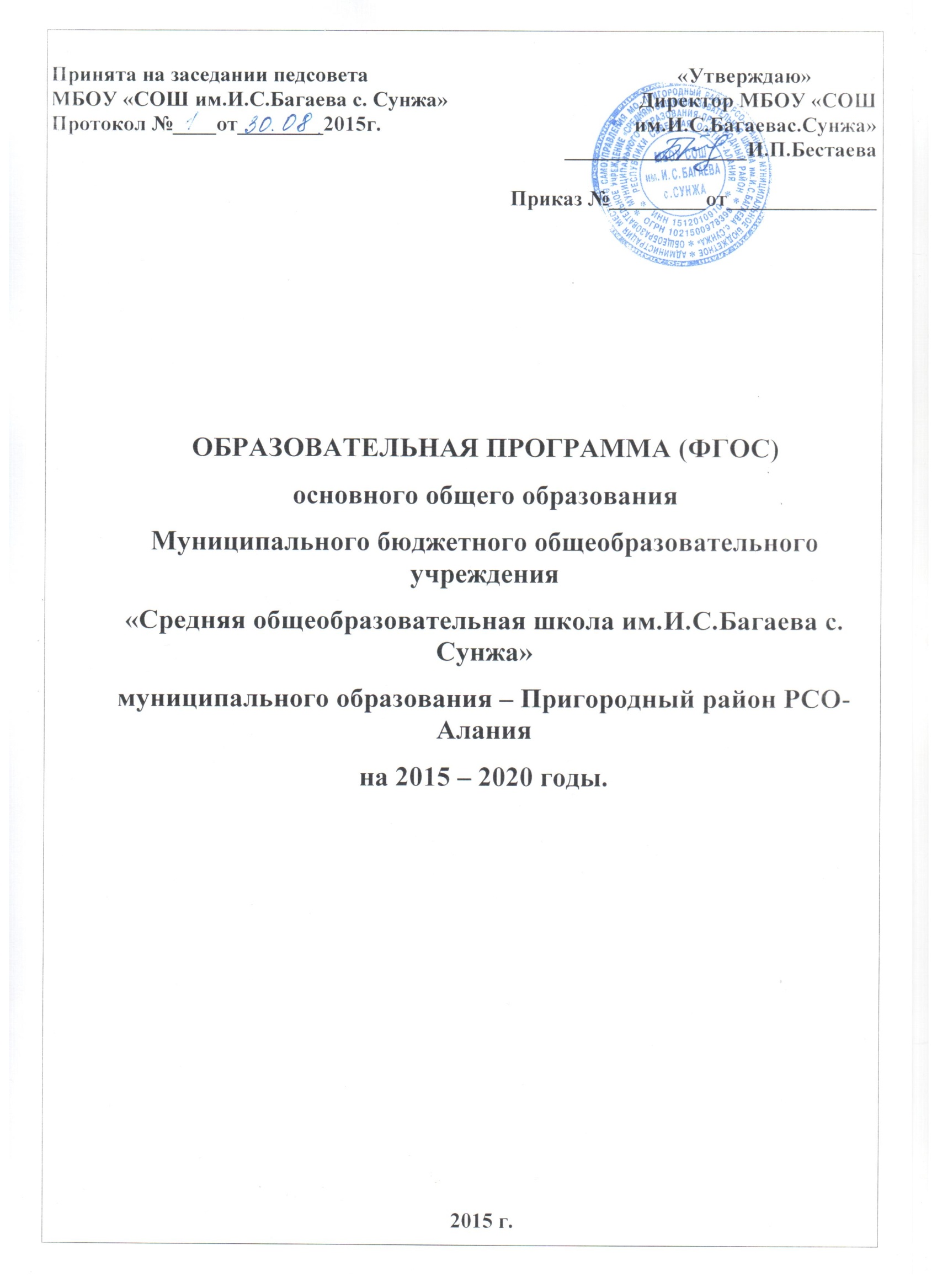 